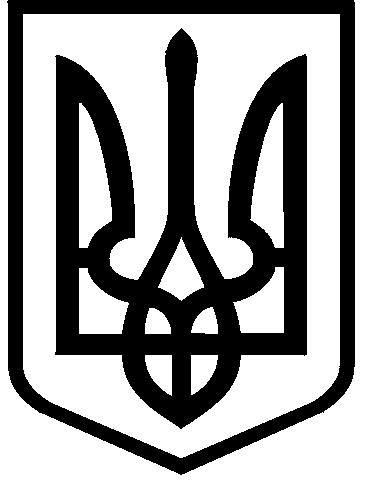 КИЇВСЬКА МІСЬКА РАДАІХ СКЛИКАННЯПОСТІЙНА КОМІСІЯ З ПИТАНЬ ВЛАСНОСТІ. Київ, вул. Хрещатик, 36, каб. 1015                     тел.:(044)202-72-24, тел./факс: (044) 202-73-12Протокол № 5/48 засідання постійної комісії Київської міської ради з питань власностівід 18.02.2022Місце проведення: Київська міська рада, м. Київ, вул. Хрещатик, 36,                        10 поверх, зал засідань 1017, початок об 11:00.Склад комісії: 8 депутатів Київської міської ради.Присутні: 7 депутатів Київської міської ради, членів постійної комісії:Запрошені:  Голосування щодо наповнення та затвердження порядку денного:І. СЛУХАЛИ: Інформацію головуючого на засіданні - голови постійної комісії Михайла ПРИСЯЖНЮКА  щодо порядку денного засідання постійної комісії Київської міської ради з питань власності від 18.02.2022. ВИРІШИЛИ: Взяти порядок денний за основу.ГОЛОСУВАЛИ: «за» – 6, «проти» – 0, «утримались» – 0, «не голосували» – 1 (Рустем АХМЕТОВ).                    Рішення прийнято.ІІ. ВИСТУПИВ: Сергій АРТЕМЕНКО з пропозицією доповнити І частину  порядку денного питаннями:37. Про розгляд звернення Департаменту комунальної власності м.Києва щодо погодження змісту оголошення про передачу комунального майна в оренду на аукціоні, у тому числі інформацію про додаткові умови оренди, а саме –  строк дії договору оренди 25 років  нежитлових приміщень загальною площею 1575,83 кв. м на  просп. Перемоги, 32  (вих. №062/05-09-1190 від 15.02.2022; вх. № 08/3717 від 15.02.2022).Доповідач: представник Департаменту.38. Про розгляд звернення Громадської спілки «Музей видатних киян» щодо включення об'єкта до Переліку другого типу (для розміщення музею) – нежитлові приміщення  першого поверху  загальною площею 108,9 кв.м на вул. Нижній Вал, 39, літ. Б  (вих. від 15.02.2022 №15/02; вх. від 15.02.2022 №08/3712).39. Про розгляд звернення Департаменту комунальної власності м.Києва щодо включення до Переліку другого типу об’єкта (для розміщення  громадської  організації в сфері культури – громадської організації «Культурна фундація «Оберіг»)  - нежитлові приміщення загальною площею 331,0  кв. м на  бульв. Лесі Українки, 27/2, літ.А   (вих. №062/05-15-1289 від 18.02.2022; вх. № 08/4107 від 18.02.2022).40. Про розгляд звернення депутата Київської міської ради Олександра МІЩЕНКА  щодо  продовження  ГО «Спілка розвитку сучасного мистецтва Дніпровського району м.Києва» строку дії договору оренди -  нежитлові приміщення на вул. Юрія Гагаріна, 18, частина  яких (50,0 кв.м) використовується для розміщення громадської приймальні депутата Київської міської ради Олександра МІЩЕНКА (вих. від 16.02.2022 №08/279/9/065-28;  вх. від 16.02.2022 №08/3885).ІІІ.  СЛУХАЛИ: Михайла ПРИСЯЖНЮКА.ВИРІШИЛИ: Затвердити в цілому порядок денний із урахуванням пропозицій, внесених депутатом  Київської міської ради  Сергієм АРТЕМЕНКОМ  (всього 40 питань – переліки та 34 питання – «Власком»).  ГОЛОСУВАЛИ: «за» – 6, «проти» – 0, «утримались» – 0, «не голосували» – 1 (Рустем АХМЕТОВ).                    Рішення прийнято.Михайло ПРИСЯЖНЮК звернувся до присутніх на засіданні членів постійної комісії з пропозицією повідомити про наявність у них реального чи потенційного конфлікту інтересів щодо  розгляду питань порядку денного.Повідомлень від присутніх на засіданні членів постійної комісії про наявність потенційного чи реального конфлікту  інтересів по питаннях порядку денного не надходило.*Вебтрансляція  щодо  обговорення питань порядку денного  розміщена на офіційному вебсайті Київради (www.kmr.gov.ua) відповідно до  статті 6 Регламенту Київської міської ради, затвердженого рішенням Київради від 04.11.2021 №3135/3176.ПОРЯДОК ДЕННИЙПитання оренди, щодо яких постійній комісії Київради з питань власності делеговані повноваження приймати рішення(рішення Київради від 23.07.2020 №50/9129 «Про деякі питання оренди комунального майна територіальної громади міста Києва»)І частинаПитання щодо включення (виключення) об’єктів комунальної власності до Переліків першого або другого типу та визначення конкретного цільового призначення(40 питань)1. Про розгляд звернення Оболонської районної в місті Києві державної адміністрації щодо включення об'єкта до Переліку другого типу (для розміщення закладу освіти, що має ліцензію на провадження освітньої діяльності - ТОВ «Навчально-виховний комплекс «Фенікс») – нежитлові приміщення загальною площею 300,00 кв. м на просп. Героїв Дніпра, 69 (вих. №104-10754 від 20.12.2021; вх.№ 08/33344 від 20.12.2021 та вих.№ 104-9438 від 09.11.2021; вх. № 08/33288 від 20.12.2021).Протокол №2/44 від 25.01.2022 – НЕ НАБРАЛО НЕОБХІДНОЇ КІЛЬКОСТІ ГОЛОСІВ.Доповідач: представник району.2. Про розгляд звернення Оболонської районної в місті Києві державної адміністрації щодо включення об'єкта до Переліку другого типу (для розміщення закладу освіти, що має ліцензію на провадження освітньої діяльності - ТОВ «Навчально-виховний комплекс «Фенікс») – нежитлові приміщення загальною площею 351,38 кв. м на просп. Героїв Дніпра, 6 (вих.№ 104-9342 від 05.11.2021; вх. № 08/33294 від 20.12.2021).Протокол №2/44 від 25.01.2022 – НЕ НАБРАЛО НЕОБХІДНОЇ КІЛЬКОСТІ ГОЛОСІВ.Доповідач: представник району.3. Про розгляд звернення КП «Київпастранс» щодо визначення конкретного цільового призначення (розміщення банківського комплексу) - нежитлове приміщення загальною площею 1,0 кв. м на станції швидкісного трамваю «Політехнічна» (вих. №053/01-2538 від 29.07.2021, вх. №08/18534 від 29.07.20021).Протокол №22/24 від 02.09.2021 – прийнято рішення запросити представника КП «Київпастранс».Протокол №30/32 від 12.10.2021 – прийнято рішення доручити депутатам Київради Сергію АРТЕМЕНКУ, Олегу ЛЕВЧЕНКУ та Іллі КУШНІРУ доопрацювати питання та надати висновки і пропозиції на чергове засідання комісії.Доповідач: представник КП «Київпастранс».4. Про розгляд звернення КП «Київпастранс» щодо визначення конкретного цільового призначення (розміщення банківського комплексу) - нежитлове приміщення загальною площею 1,0 кв. м на станції швидкісного трамваю «Олекси Тихого» (вих. №053/01-2538 від 29.07.2021, вх. №08/18534 від 29.07.20021).Протокол №22/24 від 02.09.2021 – прийнято рішення запросити представника КП «Київпастранс».Протокол №30/32 від 12.10.2021 – прийнято рішення доручити депутатам Київради Сергію АРТЕМЕНКУ, Олегу ЛЕВЧЕНКУ та Іллі КУШНІРУ доопрацювати питання та надати висновки і пропозиції на чергове засідання комісії.Доповідач: представник КП «Київпастранс».5. Про розгляд звернення КП «Київпастранс» щодо визначення конкретного цільового призначення (розміщення банківського комплексу) – нежитлове приміщення загальною площею 1,0 кв. м на станції швидкісного трамваю «Індустріальна» (вих. №053/01-2538 від 29.07.2021, вх. №08/18534 від 29.07.20021).Протокол №22/24 від 02.09.2021 – прийнято рішення запросити представника КП «Київпастранс».Протокол №30/32 від 12.10.2021 – прийнято рішення доручити депутатам Київради Сергію АРТЕМЕНКУ, Олегу ЛЕВЧЕНКУ та Іллі КУШНІРУ доопрацювати питання та надати висновки і пропозиції на чергове засідання комісії.Доповідач: представник КП «Київпастранс».6. Про розгляд звернення КП «Київпастранс» щодо визначення конкретного цільового призначення (розміщення банківського комплексу) - нежитлове приміщення загальною площею 1,0 кв. м на станції швидкісного трамваю «Національний авіаційний університет» (вих. №053/01-2538 від 29.07.2021, вх. №08/18534 від 29.07.20021).Протокол №22/24 від 02.09.2021 – прийнято рішення запросити представника КП «Київпастранс».Протокол №30/32 від 12.10.2021 – прийнято рішення доручити депутатам Київради Сергію АРТЕМЕНКУ, Олегу ЛЕВЧЕНКУ та Іллі КУШНІРУ доопрацювати питання та надати висновки і пропозиції на чергове засідання комісії.Доповідач: представник КП «Київпастранс».7. Про розгляд звернення КП «Київпастранс» щодо визначення конкретного цільового призначення (розміщення банківського комплексу) - нежитлове приміщення загальною площею 1,0 кв. м на станції швидкісного трамваю «Героїв Севастополя» (вих. №053/01-2538 від 29.07.2021, вх. №08/18534 від 29.07.20021).Протокол №22/24 від 02.09.2021 – прийнято рішення запросити представника КП «Київпастранс».Протокол №30/32 від 12.10.2021 – прийнято рішення доручити депутатам Київради Сергію АРТЕМЕНКУ, Олегу ЛЕВЧЕНКУ та Іллі КУШНІРУ доопрацювати питання та надати висновки і пропозиції на чергове засідання комісії.Доповідач: представник КП «Київпастранс».8. Про розгляд звернення КП «Київпастранс» щодо визначення конкретного цільового призначення (розміщення банківського комплексу) - нежитлове приміщення загальною площею 1,0 кв. м на станції швидкісного трамваю «Вацлава Гавела» (вих. №053/01-2538 від 29.07.2021, вх. №08/18534 від 29.07.20021).Протокол №22/24 від 02.09.2021 – прийнято рішення запросити представника КП «Київпастранс».Протокол №30/32 від 12.10.2021 – прийнято рішення доручити депутатам Київради Сергію АРТЕМЕНКУ, Олегу ЛЕВЧЕНКУ та Іллі КУШНІРУ доопрацювати питання та надати висновки і пропозиції на чергове засідання комісії.Доповідач: представник КП «Київпастранс».9. Про розгляд звернення КП «Київпастранс» щодо визначення конкретного цільового призначення (розміщення банківського комплексу) -  нежитлове приміщення загальною площею 1,0 кв. м на станції швидкісного трамваю «Сім'ї Сосніних»(вих. №053/01-2538 від 29.07.2021, вх. №08/18534 від 29.07.20021).Протокол №22/24 від 02.09.2021 – прийнято рішення запросити представника КП «Київпастранс».Протокол №30/32 від 12.10.2021 – прийнято рішення доручити депутатам Київради Сергію АРТЕМЕНКУ, Олегу ЛЕВЧЕНКУ та Іллі КУШНІРУ доопрацювати питання та надати висновки і пропозиції на чергове засідання комісії.Доповідач: представник КП «Київпастранс».10. Про розгляд звернення КП «Київпастранс» щодо визначення конкретного цільового призначення (розміщення банківського комплексу) - нежитлове приміщення загальною площею 1,0 кв. м на станції швидкісного трамваю «Гната Юри» (вих. №053/01-2538 від 29.07.2021, вх. №08/18534 від 29.07.20021).Протокол №22/24 від 02.09.2021 – прийнято рішення запросити представника КП «Київпастранс».Протокол №30/32 від 12.10.2021 – прийнято рішення доручити депутатам Київради Сергію АРТЕМЕНКУ, Олегу ЛЕВЧЕНКУ та Іллі КУШНІРУ доопрацювати питання та надати висновки і пропозиції на чергове засідання комісії.Доповідач: представник КП «Київпастранс».11. Про розгляд звернення КП «Київпастранс» щодо визначення конкретного цільового призначення (розміщення банківського комплексу) - нежитлове приміщення загальною площею 1,0 кв. м на станції швидкісного трамваю «Ромена Роллана» (вих. №053/01-2538 від 29.07.2021, вх. №08/18534 від 29.07.20021).Протокол №22/24 від 02.09.2021 – прийнято рішення запросити представника КП «Київпастранс».Протокол №30/32 від 12.10.2021 – прийнято рішення доручити депутатам Київради Сергію АРТЕМЕНКУ, Олегу ЛЕВЧЕНКУ та Іллі КУШНІРУ доопрацювати питання та надати висновки і пропозиції на чергове засідання комісії.Доповідач: представник КП «Київпастранс».12. Про розгляд звернення КП «Київпастранс» щодо визначення конкретного цільового призначення (розміщення банківського комплексу) - нежитлове приміщення загальною площею 1,0 кв. м на станції швидкісного трамваю «Кільцева дорога» (вих. №053/01-2538 від 29.07.2021, вх. №08/18534 від 29.07.20021).Протокол №22/24 від 02.09.2021 – прийнято рішення запросити представника КП «Київпастранс».Протокол №30/32 від 12.10.2021 – прийнято рішення доручити депутатам Київради Сергію АРТЕМЕНКУ, Олегу ЛЕВЧЕНКУ та Іллі КУШНІРУ доопрацювати питання та надати висновки і пропозиції на чергове засідання комісії.Доповідач: представник КП «Київпастранс».13. Про розгляд звернення Солом’янської районної в місті Києві державної адміністрації  щодо виключення з Переліку першого типу та  включення об’єкта до Переліку другого типу (для розміщення комунальної дитячо-юнацької спортивної школи №5) – нежитлові приміщення загальною площею 127,7 кв. м у пров. Польовому, 10 (вих. №108-396 від 12.01.2022, вх. №08/656 від 13.01.2022).Доповідач: представник району.14. Про розгляд звернення Солом’янської районної в місті Києві державної адміністрації  щодо виключення з Переліку першого типу та включення об’єкта до Переліку другого типу (для розміщення комунальної дитячо-юнацької спортивної школи №5) – нежитлові приміщення загальною площею 349,1 кв. м у пров. Польовому, 10 (вих. №108-396 від 12.01.2022, вх. №08/656 від 13.01.2022).Доповідач: представник району.15. Про розгляд звернення Дніпровської районної в місті Києві державної адміністрації щодо включення об’єкта до Переліку другого типу (для розміщення громадського об’єднання фізкультурно-спортивної спрямованості, що є неприбутковими організаціями, внесеними до Реєстру неприбуткових установ та організацій – ГО «Федерація бадмінтону міста Києва») – нежитлові приміщення загальною площею 244,6 кв. м на бульв. Перова, 23 (вих. №103/264/26/6 від 13.01.2022, вх. №08/671 від 13.01.2022).Доповідач: представник району.16. Про розгляд звернення Солом’янської районної в місті Києві державної адміністрації  щодо виключення з Переліку першого типу та  включення об’єкта до Переліку другого типу (для розміщення закладу освіти, що має ліцензію на провадження освітньої діяльності - загальноосвітній навчальний заклад «Школа-Дитячий садок «Джерело») – нежитлові приміщення загальною площею 70,0 кв.м на  вул. Солом’янській, 33-А (вих. №108-550 від 14.01.2022, вх. №08/845 від 14.01.2022).Доповідач: представник району.17. Про розгляд звернення Солом’янської районної в місті Києві державної адміністрації  щодо виключення з Переліку першого типу та  включення об’єкта до Переліку другого типу (для розміщення комунальної дитячо-юнацької спортивної школи №5) – нежитлові приміщення загальною площею 289,2 кв.м на вул. Ушинського, 13-А (вих. №108-545 від 14.01.2022, вх. №08/847 від 14.01.2022).Доповідач: представник району.18. Про розгляд звернення Солом’янської районної в місті Києві державної адміністрації  щодо визначення конкретного цільового призначення (розміщення банкомату або платіжного терміналу) - частина нежитлових приміщень загальною площею 4,00 кв. м на просп. Повітрофлотському, 41 (вих. №108-646 від 18.01.2022, вх. №08/1017 від 18.01.2022).Доповідач: представник району.19. Про розгляд звернення Солом’янської районної в місті Києві державної адміністрації  щодо визначення конкретного цільового призначення (розміщення банкомату або платіжного терміналу) - частина нежитлових приміщень загальною площею 2,00 кв. м на просп. Повітрофлотському, 41 (вих. №108-646 від 18.01.2022, вх. №08/1017 від 18.01.2022).Доповідач: представник району.20. Про розгляд звернення Деснянської районної в місті Києві державної адміністрації  щодо скасування рішення орендодавця про включення об’єкта до Переліку першого типу (для розміщення Управління соціального захисту населення Деснянської районної в місті Києві державної адміністрації) – нежитлові приміщення загальною площею 185,70 кв.м на вул. Закревського Миколи, 87-Д (вих. №102/03/28-285 від 19.01.2022, вх. №08/1232 від 19.01.2022).Доповідач: представник району.21. Про розгляд звернення Шевченківської районної в місті Києві державної адміністрації щодо включення об’єкта до Переліку другого типу (для розміщення закладу освіти, що має ліцензію на провадження освітньої діяльності – ПП «Разнотехкомплектпром») – нежитлові приміщення загальною площею 132,4 кв.м на вул. Ігоря Турчина, 3-А (вих. №109/01/22-422 від 24.01.2022, вх. №08/1682 від 24.01.2022).Доповідач: представник району.22. Про розгляд звернення Шевченківської районної в місті Києві державної адміністрації щодо включення об’єкта до Переліку другого типу (для розміщення релігійної організації для забезпечення проведення релігійних обрядів та церемоній - Релігійна організація Парафії Серафима Саровського Української Православної Церкви Київського Патріархату Київської єпархії у Московському районі м. Києва) – нежитлові приміщення загальною площею 92,3 кв.м на вул. Січових Стрільців, 10  (вих. № 109/01/25-423 від 24.01.2022; вх. №08/1683 від 24.01.2022).Доповідач: представник району.23. Про розгляд звернення Дніпровської районної в місті Києві державної адміністрації щодо включення об’єкта до Переліку другого типу (для розміщення  Громадського об’єднання фізкультурно-спортивної спрямованості, що є неприбутковою організацією, внесеною до Реєстру неприбуткових установ та організацій – Міжнародний благодійний фонд «Спорт і діти») – нежитлові приміщення загальною площею 317,0 кв.м на вул. Хорольській, 19 (вих. № 103/745/26/6 від 31.01.2022; вх. №08/2316 від 31.01.2022).Доповідач: представник району.24. Про розгляд звернення Дніпровської районної в місті Києві державної адміністрації щодо включення об’єкта до Переліку другого типу (для розміщення  Громадського об’єднання фізкультурно-спортивної спрямованості, що є неприбутковою організацією, внесеною до Реєстру неприбуткових установ та організацій – громадська організація «Київський танцювально-спортивний клуб «Ірбіс-Данс») – нежитлові приміщення загальною площею 92,4 кв.м на вул. Березневій, 5 (вих. № 103/744/26/6 від 31.01.2022; вх. №08/2314 від 31.01.2022).Доповідач: представник району.25. Про розгляд звернення Святошинської районної в місті Києві державної адміністрації щодо скасування рішення орендодавця про включення об'єкта до Переліку першого типу (для власних потреб КНП «Центр первинної медико-санітарної допомоги №2 Святошинського району м. Києва) – нежитлові приміщення загальною площею 25,8 кв. м на вул. Симиренка, 38 (вих. №107-625 від 01.02.2022; вх. № 08/2459 від 02.02.2022).Доповідач: представник району.26. Про розгляд звернення Святошинської районної в місті Києві державної адміністрації щодо визначення конкретного цільового призначення (розміщення приймальні голови депутатської фракції Київської міської ради Дениса МОСКАЛЯ) при оголошенні аукціону на оренду нежитлового приміщення  загальною площею 21,63 кв. м на бульв. Кольцова, 17 (вих. №107-626 від 01.02.2022; вх. № 08/2460 від 02.02.2022).Доповідач: представник району.27. Про розгляд звернення Подільської районної в місті Києві державної адміністрації щодо включення об'єкта до Переліку другого типу (для розміщення  закладу освіти, що має ліцензію на провадження освітньої діяльності -  ВНЗ «Київська академія перукарського мистецтва») – нежитлові приміщення загальною площею 194,0 кв. м на  вул. Світлицького, 31/7 (вих. №106-782 від 01.02.2022; вх. № 08/2461 від 02.02.2022).Доповідач: представник району. 28. Про розгляд звернення Подільської районної в місті Києві державної адміністрації щодо включення об'єкта до Переліку другого типу (для розміщення  майстерні художника, члена НСХУ Заславського В.Ф.) – нежитлові приміщення загальною площею 39,6  кв. м на  вул. Нижній Вал, 23, літ. Д (вих. №106-778 від 01.02.2022; вх. № 08/2462 від 02.02.2022).Доповідач: представник району. 29. Про розгляд звернення Подільської районної в місті Києві державної адміністрації щодо  виключення  об’єкта з переліку Першого типу  та включення  об'єкта до Переліку другого типу (для розміщення громадської організації, яка здійснює безкоштовну психологічну, соціальну допомогу, реабілітацію та адаптацію осіб-учасників АТО – ГО «Київська спілка ветеранів АТО Подільського району») – нежитлові приміщення загальною площею 208,2  кв. м на  вул. Захарівській, 3/1, літ. А (вих. №106-777 від 01.02.2022; вх. № 08/2463 від 02.02.2022).Доповідач: представник району. 30. Про розгляд звернення Печерської районної в місті Києві державної адміністрації щодо скасування рішення постійної комісії Київради з питань власності від 10.03.2021 протокол №8/10 (п.11 частини І протоколу) в частині включення об’єкта до Переліку другого типу для розміщення Київського міського центру зайнятості (з метою подальшого прийняття рішення орендодавцем про включення об’єкта до Переліку другого типу для розміщення Департаменту муніципальної безпеки виконавчого органу Київради (КМДА) – нежитлові приміщення загальною площею 410,4 кв. м на вул. Німанській, 7 (вих. №105/01-110/В-040 від 31.01.2022; вх. № 08/2262 від 31.01.2022).Доповідач: представник району.31. Про розгляд звернення Подільської районної в місті Києві державної адміністрації щодо виключення об'єкта з Переліку першого типу та включення  до Переліку другого типу (для розміщення  органу самоорганізації населення що фінансується за рахунок бюджету м.Києва – ОСН «Комітет мікрорайону «Куренівка») – нежитлові приміщення загальною площею 53,60  кв. м на  вул. Копилівській, 31, літ. А (вих. №106-9525 від 21.12.2021; вх. № 08/33487 від 21.12.2021).Доповідач: представник району. 32. Про розгляд звернення Комунального підприємства «Керуюча компанія з обслуговування житлового фонду Подільського району» щодо визначення конкретного цільового призначення (розміщення комунального підприємства) - нежитлові приміщень загальною площею 38,8 кв. м на вул. Хорива, 36/19, літ.А (вих. № 10663-267 від 28.01.2022; вх. № 08/2487 від 02.02.2022).Доповідач: представник КП «Керуюча компанія з обслуговування житлового фонду Подільського району». 33. Про розгляд звернення Департаменту комунальної власності м. Києва щодо визначення конкретного цільового призначення (розміщення підрозділу комунального підприємства для утримання комунікаційного колектору) при оголошенні аукціону на оренду нежитлового приміщення  загальною площею 62,9 кв. м на Бессарабській площі, 2 (вих. №062/05-19-975 від 08.02.2022; вх. № 08/3115 від 08.02.2022).Доповідач: представник ДКВ.34. Про розгляд звернення Печерської районної в місті Києві державної адміністрації щодо визначення конкретного цільового призначення (розміщення комунального підприємства) при оголошенні аукціону на оренду нежитлового приміщення  загальною площею 97,3 кв. м на вул. Мечникова, 10/2 (вих. №105/01-142/В-040 від 04.02.2022; вх. № 08/2887 від 04.02.2022).Доповідач: представник району.35. Про розгляд звернення Деснянської районної в місті Києві державної адміністрації щодо визначення конкретного цільового призначення (розміщення громадської приймальні депутата Київської міської ради – голови депутатської фракції на термін його повноважень Андрія ВІТРЕНКА) при оголошенні аукціону на оренду нежитлового приміщення загальною площею 24,58 кв. м на проспекті Маяковського Володимира, 93-Е (вих. №102/03/28-569 від 03.02.2022; вх. № 08/27333 від 03.02.2022).Доповідач: представник району.36. Про розгляд звернення Голосіївської районної в місті Києві державної адміністрації щодо скасування рішення постійної комісії Київради з питань власності (п.25 протоколу №32/34 від 26.10.2021) щодо виключення об'єкта з переліку Першого типу та включення до Переліку другого типу) та  визначення конкретного цільового призначення (розміщення громадської приймальні депутата Київської міської ради – голови депутатської фракції Андрія ВІТРЕНКА) при оголошенні аукціону на оренду нежитлового приміщення загальною площею 17,7 кв. м на вул. Л.Толстого, 49-51 (вих. №100-1772 від 09.02.2022; вх. № 08/3133 від 09.02.2022).Доповідач: представник району.Питання, внесені з голосу37. Про розгляд звернення Департаменту комунальної власності м.Києва щодо погодження змісту оголошення про передачу комунального майна в оренду на аукціоні, у тому числі інформацію про додаткові умови оренди, а саме –  строк дії договору оренди 25 років  нежитлових приміщень загальною площею 1575,83 кв. м на  просп. Перемоги, 32  (вих. №062/05-09-1190 від 15.02.2022; вх. № 08/3717 від 15.02.2022).Доповідач: представник Департаменту.38. Про розгляд звернення Громадської спілки «Музей видатних киян» щодо включення об'єкта до Переліку другого типу (для розміщення музею) – нежитлові приміщення  першого поверху  загальною площею 108,9 кв.м на вул. Нижній Вал, 39, літ. Б  (вих. від 15.02.2022 №15/02; вх. від 15.02.2022 №08/3712).Доповідач: представник  району, представник громадської спілки.39. Про розгляд звернення Департаменту комунальної власності м.Києва щодо включення до Переліку другого типу об’єкта (для розміщення  громадської  організації в сфері культури – громадської організації «Культурна фундація «Оберіг»)  - нежитлові приміщення загальною площею 331,0  кв. м на  бульв. Лесі Українки, 27/2, літ.А   (вих. №062/05-15-1289 від 18.02.2022; вх. № 08/4107 від 18.02.2022).Доповідач: представник Департаменту.40. Про розгляд звернення депутата Київської міської ради Олександра МІЩЕНКА  щодо  продовження  договору оренди ГО «Спілка розвитку сучасного мистецтва Дніпровського району м.Києва» строку дії договору оренди -  нежитлові приміщення на вул. Юрія Гагаріна, 18, частина  яких (50,0 кв.м) використовується для розміщення громадської приймальні депутата Київської міської ради Олександра МІЩЕНКА (вих. від 16.02.2022 №08/279/9/065-28;  вх. від 16.02.2022 №08/3885).Доповідач: представник  району.ІІ частинаПитання оренди, які сформовані за допомогою програмного комплексу «VlasCom» відповідно до рішення Київської міської ради від 15.02.2018 №67/4131 «Про запровадження та безоплатне прийняття до комунальної власності територіальної громади міста Києва програмного комплексу «VlasCom»  1. Про розгляд звернення Печерської районної в м.Києві державної адміністрації щодо питання «Продовження» - член НСХУ Кучерук П. І., Приймаченко Марії бульвар, 6 (вх. № 08/1243 від 02.02.2022) (вих. № 105/01-67/В-040 від 19.01.2022) Доповідач: представник району. 2. Про розгляд звернення Департаменту комунальної власності м. Києва щодо питання «Продовження» - Громадська організація Київська міська організація Українського добровільного історико-просвітницького правозахисного благодійного товариства «Меморіал» імені Василя Стуса, Стельмаха Михайла вулиця, 6, корпус: літ. А (вх. № 08/2018 від 02.02.2022) (вих. № 062/05-10-676 від 26.01.2022). Доповідач: представник ДКВ. 3. Про розгляд звернення Дарницької районної в м.Києві державної адміністрації щодо питання «Продовження і Зміна ІУ» - Комунальне підприємство «Фармація», Харківське шосе,121 (Вх. № 08/1871 від 02.02.2022) (Вих. № 101-670/02 від 25.01.2022). Доповідач: представник району. 4. Про розгляд звернення Дарницької районної в м.Києві державної адміністрації щодо питання «Продовження» - КНП «Центр первинної медико-санітарної допомоги № 1 Дарницького району м. Києва», Сімферопольська вулиця, 3/2, приміщення: вбудоване (вх. № 08/1868 від 02.02.2022) (вих. № 101-667/02 від 25.01.2022). Доповідач: представник району. 5. Про розгляд звернення Дніпровської районної в м.Києві державної адміністрації щодо питання «Продовження» - Комунальна організація (установа, заклад) Київська міська клінічна лікарня №5, Митрополита Андрея Шептицького вулиця, 5 (вх. № 08/1020 від 02.02.2022) (вих. № 103/383/26/6 від 18.01.2022). Доповідач: представник району. 6. Про розгляд звернення Подільської районної в м.Києві державної адміністрації щодо питання «Продовження і Зміна ІУ» - Приватний дошкільний навчальний заклад «Міжнародний дитячий садок «Меридіан», Копилівська вулиця, 55, приміщення: літ. Б (вх. № 08/677 від 11.02.2022) (вих. № 106-275 від 13.01.2022). Доповідач: представник району. 7. Про розгляд звернення Подільської районної в м.Києві державної адміністрації щодо питання «Продовження і Зміна ІУ» - Приватний загальноосвітній навчальний заклад «Міжнародна школа І-ІІІ ступенів «Меридіан», Квітневий провулок, 5А (вх. № 08/33842 від 11.02.2022) (вих. № 106-9640 від 23.12.2021) Доповідач: представник району. 8. Про розгляд звернення Деснянської районної в м.Києві державної адміністрації щодо питання «Продовження» - Орган самоорганізації населення ОСН «Будинковий комітет «Проспект Лісовий, 10», Курчатова Академіка вулиця, 3Б (вх. № 08/680 від 02.02.2022) (вих. № 102/03/28-203 від 13.01.2022). Доповідач: представник району. 9. Про розгляд звернення Департаменту комунальної власності м. Києва щодо питання «Продовження» - Комунальна організація театрально-видовищний заклад культури «Київський академічний театр ляльок», Грушевського Михайла, 1 А літ. Б (вх. № 08/719 від 16.02.2022) (вих. № 062/05-15-269 від 13.01.2022). Доповідач: представник ДКВ. 10. Про розгляд звернення Деснянської районної в м.Києві державної адміністрації щодо питання «Продовження» - Комунальне підприємство «Фармація», Матеюка Миколи вулиця, 3 (вх. № 08/1233 від 02.02.2022) (вих. № 102/03/28-286 від 19.01.2022). Доповідач: представник району. 11. Про розгляд звернення Деснянської районної в м.Києві державної адміністрації щодо питання «Продовження» - Комунальне підприємство «Фармація», Вигурівський бульвар, 4 (Вх. № 08/1233 від 02.02.2022) (Вих. № 102/03/28-286 від 19.01.2022) Доповідач: представник району. 12. Про розгляд звернення Деснянської районної в м.Києві державної адміністрації щодо питання «Продовження» - Комунальне підприємство ФАРМАЦІЯ, Маяковського Володимира проспект, 18А (вх. № 08/1233 від 02.02.2022) (вих. № 102/03/28-286 від 19.01.2022). Доповідач: представник району. 13. Про розгляд звернення Деснянської районної в м.Києві державної адміністрації щодо питання «Продовження» - Товариство з обмеженою відповідальністю «Політико-правовий коледж «Алско», Лісовий проспект, 31А (вх. № 08/2269 від 02.02.2022) (вих. № 102/03/28-489 від 31.01.2022). Доповідач: представник району. 14. Про розгляд звернення Департаменту комунальної власності м. Києва щодо питання «Продовження» - ГРОМАДСЬКА ОРГАНІЗАЦІЯ «СПІЛКА ІНВАЛІДІВ СТОМОВАНИХ ХВОРИХ «АСТОМ-ІЛКО», Голосіївський проспект, 59-Б, корпус: літ. А (вх. № 08/2199 від 02.02.2022) (вих. № 062/05-10-774 від 28.02.2022). Доповідач: представник ДКВ. 15. Про розгляд звернення Святошинської районної в м.Києві державної адміністрації щодо питання «Продовження» - Комунальна організація комплексна дитячо-юнацька школа «Тайфун», Туполєва Академіка вулиця, 17 (вх. № 08/1137 від 02.02.2022) (вих. № 107-30/321 від 19.01.2022). Доповідач: представник району. 16. Про розгляд звернення Дніпровської районної в м.Києві державної адміністрації щодо питання «Продовження» - Комунальне підприємство «Фармація», Митрополита Андрея Шептицького вулиця, 5 (вх. № 08/33490 від 02.02.2022) (вих. № 103/10365/26/6 від 21.12.2021). Доповідач: представник району. 17. Про розгляд звернення Департаменту комунальної власності м. Києва щодо питання «Продовження» - Комунальне підприємство «Фармація», Іллінська вулиця, 3/7, корпус: літ.А (вх. № 08/2105 від 08.02.2022) (вих. № 062/05-16-727 від 27.01.2022). Доповідач: представник ДКВ. 18. Про розгляд звернення Солом'янської районної в м.Києві державної адміністрації щодо питання «Продовження і Зміна ІУ» - Громадська організація Київська академія наук, Повітрофлотський проспект, 16А (вх. № 08/1764 від 08.02.2022) (вих. № 108-975 від 25.01.2022). Доповідач: представник району. СЛУХАЛИ: Михайла ПРИСЯЖНЮКА.19. Про розгляд звернення Солом'янської районної в м.Києві державної адміністрації щодо питання «Продовження і Зміна ІУ» - Громадська організація Київська академія наук, вулиця Металістів, 11 (вх. № 08/1764 від 08.02.2022) (вих. № 108-975 від 25.01.2022). Доповідач: представник району. 20. Про розгляд звернення Солом'янської районної в м.Києві державної адміністрації щодо питання «Продовження і Зміна ІУ» - Громадська організація Київська академія наук, вулиця Тупікова, 12 (вх. № 08/1764 від 08.02.2022) (вих. № 108-975 від 25.01.2022). Доповідач: представник району. 21. Про розгляд звернення Солом'янської районної в м.Києві державної адміністрації щодо питання «Продовження і Зміна ІУ» - Громадська організація Київська академія наук, вулиця Пироговського, 6 А (вх. № 08/1764 від 08.02.2022) (вих. № 108-975 від 25.01.2022). Доповідач: представник району. 22. Про розгляд звернення Солом'янської районної в м.Києві державної адміністрації щодо питання «Продовження і Зміна ІУ» - Громадська організація Київська академія наук, вулиця Героїв Севастополя, 3 (вх. № 08/1764 від 08.02.2022) (вих. № 108-975 від 25.01.2022). Доповідач: представник району. 23. Про розгляд звернення Солом'янської районної в м.Києві державної адміністрації щодо питання «Продовження і Зміна ІУ» - Громадська організація Київська академія наук, Повітрофлотський проспект, 16А (вх. № 08/1764 від 08.02.2022) (вих. № 108-975 від 25.01.2022). Доповідач: представник району. 24. Про розгляд звернення Солом'янської районної в м.Києві державної адміністрації щодо питання «Продовження» - Громадська організація Київська академія наук, Відрадний проспект, 30А (вх. № 08/1764 від 08.02.2022) (вих. № 108-975 від 25.01.2022). Доповідач: представник району. 25. Про розгляд звернення Департаменту комунальної власності м. Києва щодо питання «Продовження» - Акціонерне товариство «Укрпошта», Вишгородська вулиця, 52, корпус: літ. А (вх. № 08/1193 від 08.02.2022) (вих. № 062/05-14-430 від 19.01.2022). Доповідач: представник ДКВ. 26. Про розгляд звернення Департаменту комунальної власності м. Києва щодо питання «Продовження» - Акціонерне товариство «Укрпошта», Кирилівська вулиця, 152, корпус: літ. А (вх. № 08/1193 від 08.02.2022) (вих. № 062/05-14-430 від 19.01.2022.) Доповідач: представник ДКВ. 27. Про розгляд звернення Департаменту комунальної власності м. Києва щодо питання «Продовження» - Акціонерне товариство «Укрпошта», Ревуцького вулиця, 16А літ. А (вх. № 08/1193 від 08.02.2022) (вих. № 062/05-14-430 від 19.01.2022). Доповідач: представник ДКВ. 28. Про розгляд звернення Печерської районної в м.Києві державної адміністрації щодо питання «Продовження» - Громадська організація «Грузинський культурно - освітній центр «ІБЕРІЯ», Білокур Катерини вулиця, 3 (вх. № 08/2183 від 16.02.2022) (вих. № 105/01-108/В-040 від 28.01.2022). Доповідач: представник району. 29. Про розгляд звернення Оболонської районної в м.Києві державної адміністрації щодо питання «Продовження» - Приватне підприємство «Матусина школа», вулиця Йорданська (Лайоша Гавро), 9 Є (вх. № 08/2716 від 09.02.2022) (вих. № 104-993 від 03.02.2022). Доповідач: представник району. 30. Про розгляд звернення Оболонської районної в м.Києві державної адміністрації щодо питання «Продовження» - Підприємець-фізична особа Грушевська Наталія Вікторівна, Героїв Сталінграда проспект,39-Г (вх. № 08/2719 від 09.02.2022) (вих. № 104-995 від 03.02.2022). Доповідач: представник району. 31. Про розгляд звернення Святошинської районної в м.Києві державної адміністрації щодо питання «Продовження» - Інші організаційно-правові форми Загальноосвітній навчальний заклад «Школа-дитячий садок «Джерело», Литвиненко-Вольгемут вулиця, 2 (вх. № 08/2914 від 09.02.2022) (вих. № 107-720 від 04.02.2022). Доповідач: представник району. 32. Про розгляд звернення Дарницької районної в м.Києві державної адміністрації щодо питання «Продовження» - Громадська організація «Будуймо разом Україну», Здолбунівська вулиця, 7Б (вх. № 08/3137 від 09.02.2022) (вих. № 101-1117/02 від 08.02.2022). Доповідач: представник району. 33. Про розгляд звернення Подільської районної в м.Києві державної адміністрації щодо питання «Продовження» - Громадська організація Подільська районна спілка інвалідів Афганістану м. Києва, Галицька вулиця, 7, приміщення: літ. А (вх. № 08/2730 від 09.02.2022) (вих. № 106-843 від 03.02.2022). Доповідач: представник району. 34. Про розгляд звернення Оболонської районної в м.Києві державної адміністрації щодо питання «Продовження» - Приватна організація (установа, заклад) позашкільний навчальний заклад «Центр сучасної освіти «Нове покоління», проспект Героїв Сталінграда, 35 А (вх. № 08/330 від 11.02.2022) (вих. № 104-148 від 05.01.2022). Доповідач: представник району.  РОЗГЛЯД (ОБГОВОРЕННЯ) ПИТАНЬ ПОРЯДКУ ДЕННОГО:І частинаПитання щодо включення (виключення) об’єктів комунальної власності до Переліків першого або другого типу та визначення конкретного цільового призначення(40 питань)1. Про розгляд звернення Оболонської районної в місті Києві державної адміністрації щодо включення об'єкта до Переліку другого типу (для розміщення закладу освіти, що має ліцензію на провадження освітньої діяльності - ТОВ «Навчально-виховний комплекс «Фенікс») – нежитлові приміщення загальною площею 300,00 кв. м на просп. Героїв Дніпра, 69 (вих. №104-10754 від 20.12.2021; вх.№ 08/33344 від 20.12.2021 та вих.№ 104-9438 від 09.11.2021; вх. № 08/33288 від 20.12.2021).Протокол №2/44 від 25.01.2022 – НЕ НАБРАЛО НЕОБХІДНОЇ КІЛЬКОСТІ ГОЛОСІВ.Доповідач: представник району.СЛУХАЛИ (час 13:15): Михайла ПРИСЯЖНЮКА.ВИСТУПИЛИ:  Сергій АРТЕМЕНКО.ВИРІШИЛИ: 1. Перенести розгляд питання. 2. Доручити депутатам Київради Сергію АРТЕМЕНКУ та Іллі КУШНІРУ доопрацювати зазначене питання та надати висновки і пропозиції на наступне засідання комісії.ГОЛОСУВАЛИ: «за» –  5, «проти» – 0, «утримались» – 0, «не голосували» – 2 (Павло БОЙЧЕНКО,  Костянтин БРОВЧЕНКО).Рішення прийнято.2. Про розгляд звернення Оболонської районної в місті Києві державної адміністрації щодо включення об'єкта до Переліку другого типу (для розміщення закладу освіти, що має ліцензію на провадження освітньої діяльності - ТОВ «Навчально-виховний комплекс «Фенікс») – нежитлові приміщення загальною площею 351,38 кв. м на просп. Героїв Дніпра, 6 (вих.№ 104-9342 від 05.11.2021; вх. № 08/33294 від 20.12.2021).Протокол №2/44 від 25.01.2022 – НЕ НАБРАЛО НЕОБХІДНОЇ КІЛЬКОСТІ ГОЛОСІВ.Доповідач: представник району.СЛУХАЛИ: Михайла ПРИСЯЖНЮКА.ВИСТУПИЛИ:  Сергій АРТЕМЕНКО.ВИРІШИЛИ: 1. Перенести розгляд питання. 2. Доручити депутатам Київради Сергію АРТЕМЕНКУ та Іллі КУШНІРУ доопрацювати зазначене питання та надати висновки і пропозиції на наступне засідання комісії.ГОЛОСУВАЛИ: «за» –  5, «проти» – 0, «утримались» – 0, «не голосували» – 2 (Павло БОЙЧЕНКО,  Костянтин БРОВЧЕНКО).Рішення прийнято.3. Про розгляд звернення КП «Київпастранс» щодо визначення конкретного цільового призначення (розміщення банківського комплексу) - нежитлове приміщення загальною площею 1,0 кв. м на станції швидкісного трамваю «Політехнічна» (вих. №053/01-2538 від 29.07.2021, вх. №08/18534 від 29.07.20021).Протокол №22/24 від 02.09.2021 – прийнято рішення запросити представника КП «Київпастранс».Протокол №30/32 від 12.10.2021 – прийнято рішення доручити депутатам Київради Сергію АРТЕМЕНКУ, Олегу ЛЕВЧЕНКУ та Іллі КУШНІРУ доопрацювати питання та надати висновки і пропозиції на чергове засідання комісії.Доповідач: представник КП «Київпастранс».СЛУХАЛИ: Михайла ПРИСЯЖНЮКА.ВИСТУПИЛИ:  Сергій АРТЕМЕНКО, Вікторія ГРИЦИК.Сергій АРТЕМЕНКО запропонував визначити площу приміщення 2,0 кв.м та  цільове використання: «розміщення банківського комплексу, платіжний термінал-банкомат».ВИРІШИЛИ: 1. Погодити питання щодо використання нежитлових приміщень загальною площею 2,0 кв. м на  станції швидкісного трамваю «Політехнічна»  за конкретним цільовим призначенням - розміщення  банківського комплексу, платіжного терміналу-банкомату.2. Орендодавцю майна здійснити передбачені законодавством організаційно-правові заходи для передачі майна в оренду на аукціоні.ГОЛОСУВАЛИ: «за» –  5, «проти» – 0, «утримались» – 0, «не голосували» – 2 (Павло БОЙЧЕНКО,  Костянтин БРОВЧЕНКО).Рішення прийнято.4. Про розгляд звернення КП «Київпастранс» щодо визначення конкретного цільового призначення (розміщення банківського комплексу) - нежитлове приміщення загальною площею 1,0 кв. м на станції швидкісного трамваю «Олекси Тихого» (вих. №053/01-2538 від 29.07.2021, вх. №08/18534 від 29.07.20021).Протокол №22/24 від 02.09.2021 – прийнято рішення запросити представника КП «Київпастранс».Протокол №30/32 від 12.10.2021 – прийнято рішення доручити депутатам Київради Сергію АРТЕМЕНКУ, Олегу ЛЕВЧЕНКУ та Іллі КУШНІРУ доопрацювати питання та надати висновки і пропозиції на чергове засідання комісії.Доповідач: представник КП «Київпастранс».СЛУХАЛИ: Михайла ПРИСЯЖНЮКА.ВИСТУПИЛИ:  Сергій АРТЕМЕНКО, Вікторія ГРИЦИК.Сергій АРТЕМЕНКО запропонував визначити площу приміщення 2,0 кв.м та  цільове використання: «розміщення банківського комплексу, платіжний термінал-банкомат».ВИРІШИЛИ: 1. Погодити питання щодо використання нежитлових приміщень загальною площею 2,0 кв. м на  станції швидкісного трамваю «Олекси Тихого»  за конкретним цільовим призначенням - розміщення  банківського комплексу, платіжного терміналу-банкомату.2. Орендодавцю майна здійснити передбачені законодавством організаційно-правові заходи для передачі майна в оренду на аукціоні.ГОЛОСУВАЛИ: «за» –  5, «проти» – 0, «утримались» – 0, «не голосували» – 2 (Павло БОЙЧЕНКО,  Костянтин БРОВЧЕНКО).Рішення прийнято.5. Про розгляд звернення КП «Київпастранс» щодо визначення конкретного цільового призначення (розміщення банківського комплексу) – нежитлове приміщення загальною площею 1,0 кв. м на станції швидкісного трамваю «Індустріальна» (вих. №053/01-2538 від 29.07.2021, вх. №08/18534 від 29.07.20021).Протокол №22/24 від 02.09.2021 – прийнято рішення запросити представника КП «Київпастранс».Протокол №30/32 від 12.10.2021 – прийнято рішення доручити депутатам Київради Сергію АРТЕМЕНКУ, Олегу ЛЕВЧЕНКУ та Іллі КУШНІРУ доопрацювати питання та надати висновки і пропозиції на чергове засідання комісії.Доповідач: представник КП «Київпастранс».СЛУХАЛИ: Михайла ПРИСЯЖНЮКА.ВИСТУПИЛИ:  Сергій АРТЕМЕНКО, Вікторія ГРИЦИК.Сергій АРТЕМЕНКО запропонував визначити площу приміщення 2,0 кв.м та  цільове використання: «розміщення банківського комплексу, платіжний термінал-банкомат».ВИРІШИЛИ: 1. Погодити питання щодо використання нежитлових приміщень загальною площею 2,0 кв. м на  станції швидкісного трамваю «Індустріальна» за конкретним цільовим призначенням - розміщення  банківського комплексу, платіжного терміналу-банкомату.2. Орендодавцю майна здійснити передбачені законодавством організаційно-правові заходи для передачі майна в оренду на аукціоні.ГОЛОСУВАЛИ: «за» –  5, «проти» – 0, «утримались» – 0, «не голосували» – 2 (Павло БОЙЧЕНКО,  Костянтин БРОВЧЕНКО).Рішення прийнято.6. Про розгляд звернення КП «Київпастранс» щодо визначення конкретного цільового призначення (розміщення банківського комплексу) - нежитлове приміщення загальною площею 1,0 кв. м на станції швидкісного трамваю «Національний авіаційний університет» (вих. №053/01-2538 від 29.07.2021, вх. №08/18534 від 29.07.20021).Протокол №22/24 від 02.09.2021 – прийнято рішення запросити представника КП «Київпастранс».Протокол №30/32 від 12.10.2021 – прийнято рішення доручити депутатам Київради Сергію АРТЕМЕНКУ, Олегу ЛЕВЧЕНКУ та Іллі КУШНІРУ доопрацювати питання та надати висновки і пропозиції на чергове засідання комісії.Доповідач: представник КП «Київпастранс».СЛУХАЛИ: Михайла ПРИСЯЖНЮКА.ВИСТУПИЛИ:  Сергій АРТЕМЕНКО, Вікторія ГРИЦИК.Сергій АРТЕМЕНКО запропонував визначити площу приміщення 2,0 кв.м та  цільове використання: «розміщення банківського комплексу, платіжний термінал-банкомат».ВИРІШИЛИ: 1. Погодити питання щодо використання нежитлових приміщень загальною площею 2,0 кв. м на  станції швидкісного трамваю «Національний авіаційний університет» за конкретним цільовим призначенням - розміщення  банківського комплексу, платіжного терміналу-банкомату.2. Орендодавцю майна здійснити передбачені законодавством організаційно-правові заходи для передачі майна в оренду на аукціоні.ГОЛОСУВАЛИ: «за» –  5, «проти» – 0, «утримались» – 0, «не голосували» – 2 (Павло БОЙЧЕНКО,  Костянтин БРОВЧЕНКО).Рішення прийнято.7. Про розгляд звернення КП «Київпастранс» щодо визначення конкретного цільового призначення (розміщення банківського комплексу) - нежитлове приміщення загальною площею 1,0 кв. м на станції швидкісного трамваю «Героїв Севастополя» (вих. №053/01-2538 від 29.07.2021, вх. №08/18534 від 29.07.20021).Протокол №22/24 від 02.09.2021 – прийнято рішення запросити представника КП «Київпастранс».Протокол №30/32 від 12.10.2021 – прийнято рішення доручити депутатам Київради Сергію АРТЕМЕНКУ, Олегу ЛЕВЧЕНКУ та Іллі КУШНІРУ доопрацювати питання та надати висновки і пропозиції на чергове засідання комісії.Доповідач: представник КП «Київпастранс».СЛУХАЛИ: Михайла ПРИСЯЖНЮКА.ВИСТУПИЛИ:  Сергій АРТЕМЕНКО, Вікторія ГРИЦИК.Сергій АРТЕМЕНКО запропонував визначити площу приміщення 2,0 кв.м та  цільове використання: «розміщення банківського комплексу, платіжний термінал-банкомат».ВИРІШИЛИ: 1. Погодити питання щодо використання нежитлових приміщень загальною площею 2,0 кв. м на  станції швидкісного трамваю «Героїв Севастополя» за конкретним цільовим призначенням - розміщення  банківського комплексу, платіжного терміналу-банкомату.2. Орендодавцю майна здійснити передбачені законодавством організаційно-правові заходи для передачі майна в оренду на аукціоні.ГОЛОСУВАЛИ: «за» –  5, «проти» – 0, «утримались» – 0, «не голосували» – 2 (Павло БОЙЧЕНКО,  Костянтин БРОВЧЕНКО).Рішення прийнято.8. Про розгляд звернення КП «Київпастранс» щодо визначення конкретного цільового призначення (розміщення банківського комплексу) - нежитлове приміщення загальною площею 1,0 кв. м на станції швидкісного трамваю «Вацлава Гавела» (вих. №053/01-2538 від 29.07.2021, вх. №08/18534 від 29.07.20021).Протокол №22/24 від 02.09.2021 – прийнято рішення запросити представника КП «Київпастранс».Протокол №30/32 від 12.10.2021 – прийнято рішення доручити депутатам Київради Сергію АРТЕМЕНКУ, Олегу ЛЕВЧЕНКУ та Іллі КУШНІРУ доопрацювати питання та надати висновки і пропозиції на чергове засідання комісії.Доповідач: представник КП «Київпастранс».СЛУХАЛИ: Михайла ПРИСЯЖНЮКА.ВИСТУПИЛИ:  Сергій АРТЕМЕНКО, Вікторія ГРИЦИК.Сергій АРТЕМЕНКО запропонував визначити площу приміщення 2,0 кв.м та  цільове використання: «розміщення банківського комплексу, платіжний термінал-банкомат».ВИРІШИЛИ: 1. Погодити питання щодо використання нежитлових приміщень загальною площею 2,0 кв. м на  станції швидкісного трамваю «Вацлава Гавела» за конкретним цільовим призначенням - розміщення  банківського комплексу, платіжного терміналу-банкомату.2. Орендодавцю майна здійснити передбачені законодавством організаційно-правові заходи для передачі майна в оренду на аукціоні.ГОЛОСУВАЛИ: «за» –  5, «проти» – 0, «утримались» – 0, «не голосували» – 2 (Павло БОЙЧЕНКО,  Костянтин БРОВЧЕНКО).Рішення прийнято.9. Про розгляд звернення КП «Київпастранс» щодо визначення конкретного цільового призначення (розміщення банківського комплексу) -  нежитлове приміщення загальною площею 1,0 кв. м на станції швидкісного трамваю «Сім'ї Сосніних» (вих. №053/01-2538 від 29.07.2021, вх. №08/18534 від 29.07.20021).Протокол №22/24 від 02.09.2021 – прийнято рішення запросити представника КП «Київпастранс».Протокол №30/32 від 12.10.2021 – прийнято рішення доручити депутатам Київради Сергію АРТЕМЕНКУ, Олегу ЛЕВЧЕНКУ та Іллі КУШНІРУ доопрацювати питання та надати висновки і пропозиції на чергове засідання комісії.Доповідач: представник КП «Київпастранс».СЛУХАЛИ: Михайла ПРИСЯЖНЮКА.ВИСТУПИЛИ:  Сергій АРТЕМЕНКО, Вікторія ГРИЦИК.Сергій АРТЕМЕНКО запропонував визначити площу приміщення 2,0 кв.м та  цільове використання: «розміщення банківського комплексу, платіжний термінал-банкомат».ВИРІШИЛИ: 1. Погодити питання щодо використання нежитлових приміщень загальною площею 2,0 кв. м на  станції швидкісного трамваю «Сім'ї Сосніних» за конкретним цільовим призначенням - розміщення  банківського комплексу, платіжного терміналу-банкомату.2. Орендодавцю майна здійснити передбачені законодавством організаційно-правові заходи для передачі майна в оренду на аукціоні.ГОЛОСУВАЛИ: «за» –  5, «проти» – 0, «утримались» – 0, «не голосували» – 2 (Павло БОЙЧЕНКО,  Костянтин БРОВЧЕНКО).Рішення прийнято.10. Про розгляд звернення КП «Київпастранс» щодо визначення конкретного цільового призначення (розміщення банківського комплексу) - нежитлове приміщення загальною площею 1,0 кв. м на станції швидкісного трамваю «Гната Юри» (вих. №053/01-2538 від 29.07.2021, вх. №08/18534 від 29.07.20021).Протокол №22/24 від 02.09.2021 – прийнято рішення запросити представника КП «Київпастранс».Протокол №30/32 від 12.10.2021 – прийнято рішення доручити депутатам Київради Сергію АРТЕМЕНКУ, Олегу ЛЕВЧЕНКУ та Іллі КУШНІРУ доопрацювати питання та надати висновки і пропозиції на чергове засідання комісії.Доповідач: представник КП «Київпастранс».СЛУХАЛИ: Михайла ПРИСЯЖНЮКА.ВИСТУПИЛИ:  Сергій АРТЕМЕНКО, Вікторія ГРИЦИК.Сергій АРТЕМЕНКО запропонував визначити площу приміщення 2,0 кв.м та  цільове використання: «розміщення банківського комплексу, платіжний термінал-банкомат».ВИРІШИЛИ: 1. Погодити питання щодо використання нежитлових приміщень загальною площею 2,0 кв. м на  станції швидкісного трамваю «Гната Юри» за конкретним цільовим призначенням - розміщення  банківського комплексу, платіжного терміналу-банкомату.2. Орендодавцю майна здійснити передбачені законодавством організаційно-правові заходи для передачі майна в оренду на аукціоні.ГОЛОСУВАЛИ: «за» –  5, «проти» – 0, «утримались» – 0, «не голосували» – 2 (Павло БОЙЧЕНКО,  Костянтин БРОВЧЕНКО).Рішення прийнято.11. Про розгляд звернення КП «Київпастранс» щодо визначення конкретного цільового призначення (розміщення банківського комплексу) - нежитлове приміщення загальною площею 1,0 кв. м на станції швидкісного трамваю «Ромена Роллана» (вих. №053/01-2538 від 29.07.2021, вх. №08/18534 від 29.07.20021).Протокол №22/24 від 02.09.2021 – прийнято рішення запросити представника КП «Київпастранс».Протокол №30/32 від 12.10.2021 – прийнято рішення доручити депутатам Київради Сергію АРТЕМЕНКУ, Олегу ЛЕВЧЕНКУ та Іллі КУШНІРУ доопрацювати питання та надати висновки і пропозиції на чергове засідання комісії.Доповідач: представник КП «Київпастранс».СЛУХАЛИ: Михайла ПРИСЯЖНЮКА.ВИСТУПИЛИ:  Сергій АРТЕМЕНКО, Вікторія ГРИЦИК.Сергій АРТЕМЕНКО запропонував визначити площу приміщення 2,0 кв.м та  цільове використання: «розміщення банківського комплексу, платіжний термінал-банкомат».ВИРІШИЛИ: 1. Погодити питання щодо використання нежитлових приміщень загальною площею 2,0 кв. м на  станції швидкісного трамваю «Ромена Роллана» за конкретним цільовим призначенням - розміщення  банківського комплексу, платіжного терміналу-банкомату.2. Орендодавцю майна здійснити передбачені законодавством організаційно-правові заходи для передачі майна в оренду на аукціоні.ГОЛОСУВАЛИ: «за» –  5, «проти» – 0, «утримались» – 0, «не голосували» – 2 (Павло БОЙЧЕНКО,  Костянтин БРОВЧЕНКО).Рішення прийнято.12. Про розгляд звернення КП «Київпастранс» щодо визначення конкретного цільового призначення (розміщення банківського комплексу) - нежитлове приміщення загальною площею 1,0 кв. м на станції швидкісного трамваю «Кільцева дорога» (вих. №053/01-2538 від 29.07.2021, вх. №08/18534 від 29.07.20021).Протокол №22/24 від 02.09.2021 – прийнято рішення запросити представника КП «Київпастранс».Протокол №30/32 від 12.10.2021 – прийнято рішення доручити депутатам Київради Сергію АРТЕМЕНКУ, Олегу ЛЕВЧЕНКУ та Іллі КУШНІРУ доопрацювати питання та надати висновки і пропозиції на чергове засідання комісії.Доповідач: представник КП «Київпастранс».СЛУХАЛИ: Михайла ПРИСЯЖНЮКА.ВИСТУПИЛИ:  Сергій АРТЕМЕНКО, Вікторія ГРИЦИК.Сергій АРТЕМЕНКО запропонував визначити площу приміщення 2,0 кв.м та  цільове використання: «розміщення банківського комплексу, платіжний термінал-банкомат».ВИРІШИЛИ: 1. Погодити питання щодо використання нежитлових приміщень загальною площею 2,0 кв. м на  станції швидкісного трамваю «Кільцева дорога» за конкретним цільовим призначенням - розміщення  банківського комплексу, платіжного терміналу-банкомату.2. Орендодавцю майна здійснити передбачені законодавством організаційно-правові заходи для передачі майна в оренду на аукціоні.ГОЛОСУВАЛИ: «за» –  5, «проти» – 0, «утримались» – 0, «не голосували» – 2 (Павло БОЙЧЕНКО,  Костянтин БРОВЧЕНКО).Рішення прийнято.13. Про розгляд звернення Солом’янської районної в місті Києві державної адміністрації  щодо виключення з Переліку першого типу та  включення об’єкта до Переліку другого типу (для розміщення комунальної дитячо-юнацької спортивної школи №5) – нежитлові приміщення загальною площею 127,7 кв. м у пров. Польовому, 10 (вих. №108-396 від 12.01.2022, вх. №08/656 від 13.01.2022).Доповідач: представник району.СЛУХАЛИ: Михайла ПРИСЯЖНЮКА.ВИРІШИЛИ: 1. Погодити питання щодо виключення з Переліку першого типу та  включення об’єкта до Переліку другого типу (для розміщення комунальної дитячо-юнацької спортивної школи) – нежитлові приміщення загальною площею 127,7 кв. м у пров. Польовому, 10.2. Орендодавцю майна здійснити передбачені законодавством організаційно-правові заходи для передачі майна в оренду без проведення аукціону.ГОЛОСУВАЛИ: «за» –  5, «проти» – 0, «утримались» – 0, «не голосували» – 2 (Павло БОЙЧЕНКО,  Костянтин БРОВЧЕНКО).Рішення прийнято.14. Про розгляд звернення Солом’янської районної в місті Києві державної адміністрації  щодо виключення з Переліку першого типу та включення об’єкта до Переліку другого типу (для розміщення комунальної дитячо-юнацької спортивної школи №5) – нежитлові приміщення загальною площею 349,1 кв. м у пров. Польовому, 10 (вих. №108-396 від 12.01.2022, вх. №08/656 від 13.01.2022).Доповідач: представник району.СЛУХАЛИ: Михайла ПРИСЯЖНЮКА.ВИСТУПИЛИ: Сергій АРТЕМЕНКО, Володимир АНТОНОВ.ВИРІШИЛИ: 1. Погодити питання щодо виключення з Переліку першого типу та  включення об’єкта до Переліку другого типу (для розміщення комунальної дитячо-юнацької спортивної школи) – нежитлові приміщення загальною площею 349,1 кв. м у пров. Польовому, 10.2. Орендодавцю майна здійснити передбачені законодавством організаційно-правові заходи для передачі майна в оренду без проведення аукціону.ГОЛОСУВАЛИ: «за» –  5, «проти» – 0, «утримались» – 0, «не голосували» – 2 (Павло БОЙЧЕНКО,  Костянтин БРОВЧЕНКО).Рішення прийнято.15. Про розгляд звернення Дніпровської районної в місті Києві державної адміністрації щодо включення об’єкта до Переліку другого типу (для розміщення громадського об’єднання фізкультурно-спортивної спрямованості, що є неприбутковими організаціями, внесеними до Реєстру неприбуткових установ та організацій – ГО «Федерація бадмінтону міста Києва») – нежитлові приміщення загальною площею 244,6 кв. м на бульв. Перова, 23 (вих. №103/264/26/6 від 13.01.2022, вх. №08/671 від 13.01.2022).Доповідач: представник району.СЛУХАЛИ: Михайла ПРИСЯЖНЮКА.ВИРІШИЛИ: 1. Погодити питання щодо  включення об’єкта до Переліку другого типу (для розміщення громадського об’єднання фізкультурно-спортивної спрямованості, що є неприбутковими організаціями, внесеними до Реєстру неприбуткових установ та організацій) – нежитлові приміщення загальною площею 244,6 кв. м на бульв. Перова, 23.2. Орендодавцю майна здійснити передбачені законодавством організаційно-правові заходи для передачі майна в оренду без проведення аукціону.ГОЛОСУВАЛИ: «за» –  5, «проти» – 0, «утримались» – 0, «не голосували» – 2 (Павло БОЙЧЕНКО,  Костянтин БРОВЧЕНКО).Рішення прийнято.16. Про розгляд звернення Солом’янської районної в місті Києві державної адміністрації  щодо виключення з Переліку першого типу та  включення об’єкта до Переліку другого типу (для розміщення закладу освіти, що має ліцензію на провадження освітньої діяльності - загальноосвітній навчальний заклад «Школа-Дитячий садок «Джерело») – нежитлові приміщення загальною площею 70,0 кв.м на  вул. Солом’янській, 33-А (вих. №108-550 від 14.01.2022, вх. №08/845 від 14.01.2022).Доповідач: представник району.СЛУХАЛИ: Михайла ПРИСЯЖНЮКА.ВИРІШИЛИ: 1. Погодити питання щодо   виключення з Переліку першого типу та  включення об’єкта до Переліку другого типу (для розміщення закладу освіти, що має ліцензію на провадження освітньої діяльності) – нежитлові приміщення загальною площею 70,0 кв.м на  вул. Солом’янській, 33-А.2. Орендодавцю майна здійснити передбачені законодавством організаційно-правові заходи для передачі майна в оренду без проведення аукціону.ГОЛОСУВАЛИ: «за» –  5, «проти» – 0, «утримались» – 0, «не голосували» – 2 (Павло БОЙЧЕНКО,  Костянтин БРОВЧЕНКО).Рішення прийнято.17. Про розгляд звернення Солом’янської районної в місті Києві державної адміністрації  щодо виключення з Переліку першого типу та  включення об’єкта до Переліку другого типу (для розміщення комунальної дитячо-юнацької спортивної школи №5) – нежитлові приміщення загальною площею 289,2 кв.м на вул. Ушинського, 13-А (вих. №108-545 від 14.01.2022, вх. №08/847 від 14.01.2022).Доповідач: представник району.СЛУХАЛИ: Михайла ПРИСЯЖНЮКА.ВИРІШИЛИ: 1. Погодити питання щодо виключення з Переліку першого типу та  включення об’єкта до Переліку другого типу (для розміщення комунальної дитячо-юнацької спортивної школи) – нежитлові приміщення загальною площею 289,2 кв.м на вул. Ушинського, 13-А.2. Орендодавцю майна здійснити передбачені законодавством організаційно-правові заходи для передачі майна в оренду без проведення аукціону.ГОЛОСУВАЛИ: «за» –  5, «проти» – 0, «утримались» – 0, «не голосували» – 2 (Павло БОЙЧЕНКО,  Костянтин БРОВЧЕНКО).Рішення прийнято.18. Про розгляд звернення Солом’янської районної в місті Києві державної адміністрації  щодо визначення конкретного цільового призначення (розміщення банкомату або платіжного терміналу) - частина нежитлових приміщень загальною площею 4,00 кв. м на просп. Повітрофлотському, 41 (вих. №108-646 від 18.01.2022, вх. №08/1017 від 18.01.2022).Доповідач: представник району.СЛУХАЛИ: Михайла ПРИСЯЖНЮКА.ВИРІШИЛИ: 1. Погодити питання щодо визначення конкретного цільового призначення (розміщення банкомату або платіжного терміналу) - частина нежитлових приміщень загальною площею 4,00 кв. м на просп. Повітрофлотському, 41.2. Орендодавцю майна здійснити передбачені законодавством організаційно-правові заходи для передачі майна в оренду на аукціоні.ГОЛОСУВАЛИ: «за» –  5, «проти» – 0, «утримались» – 0, «не голосували» – 2 (Павло БОЙЧЕНКО,  Костянтин БРОВЧЕНКО).Рішення прийнято.19. Про розгляд звернення Солом’янської районної в місті Києві державної адміністрації  щодо визначення конкретного цільового призначення (розміщення банкомату або платіжного терміналу) - частина нежитлових приміщень загальною площею 2,00 кв. м на просп. Повітрофлотському, 41 (вих. №108-646 від 18.01.2022, вх. №08/1017 від 18.01.2022).Доповідач: представник району.СЛУХАЛИ: Михайла ПРИСЯЖНЮКА.ВИРІШИЛИ: 1. Погодити питання щодо визначення конкретного цільового призначення (розміщення банкомату або платіжного терміналу) - частина нежитлових приміщень загальною площею 2,00 кв. м на просп. Повітрофлотському, 41.2. Орендодавцю майна здійснити передбачені законодавством організаційно-правові заходи для передачі майна в оренду на аукціоні.ГОЛОСУВАЛИ: «за» –  5, «проти» – 0, «утримались» – 0, «не голосували» – 2 (Павло БОЙЧЕНКО,  Костянтин БРОВЧЕНКО).Рішення прийнято.20. Про розгляд звернення Деснянської районної в місті Києві державної адміністрації  щодо скасування рішення орендодавця про включення об’єкта до Переліку першого типу (для розміщення Управління соціального захисту населення Деснянської районної в місті Києві державної адміністрації) – нежитлові приміщення загальною площею 185,70 кв.м на вул. Закревського Миколи, 87-Д (вих. №102/03/28-285 від 19.01.2022, вх. №08/1232 від 19.01.2022).Доповідач: представник району.СЛУХАЛИ: Михайла ПРИСЯЖНЮКА.ВИРІШИЛИ: 1.  Погодити питання щодо скасування рішення орендодавця про включення об’єкта до Переліку першого типу - нежитлові приміщення загальною площею 185,70 кв.м на вул. Закревського Миколи, 87-Д.2. Орендодавцю майна здійснити передбачені законодавством організаційно-правові заходи щодо включення об’єкта до Переліку другого типу для розміщення Управління соціального захисту населення Деснянської районної в місті Києві державної адміністрації.ГОЛОСУВАЛИ: «за» –  5, «проти» – 0, «утримались» – 0, «не голосували» – 2 (Павло БОЙЧЕНКО, Костянтин БРОВЧЕНКО).Рішення прийнято.21. Про розгляд звернення Шевченківської районної в місті Києві державної адміністрації щодо включення об’єкта до Переліку другого типу (для розміщення закладу освіти, що має ліцензію на провадження освітньої діяльності – ПП «Разнотехкомплектпром») – нежитлові приміщення загальною площею 132,4 кв.м на вул. Ігоря Турчина, 3-А (вих. №109/01/22-422 від 24.01.2022, вх. №08/1682 від 24.01.2022).Доповідач: представник району.СЛУХАЛИ: Михайла ПРИСЯЖНЮКА.ГОЛОСУВАЛИ: 1. Погодити питання щодо включення об'єкта до Переліку другого типу (для розміщення закладу освіти, що має ліцензію на провадження освітньої діяльності) – нежитлові приміщення загальною площею 132,4 кв.м на вул. Ігоря Турчина, 3-А.  2. Орендодавцю майна здійснити передбачені законодавством організаційно-правові заходи для передачі майна в оренду без проведення аукціону.РЕЗУЛЬТАТИ ГОЛОСУВАННЯ: «за» –  3, «проти» – 0, «утримались» – 2 (Сергій АРТЕМЕНКО, Олег ЛЕВЧЕНКО), «не голосували» – 2 (Павло БОЙЧЕНКО, Костянтин БРОВЧЕНКО).РІШЕННЯ НЕ ПРИЙНЯТО.22. Про розгляд звернення Шевченківської районної в місті Києві державної адміністрації щодо включення об’єкта до Переліку другого типу (для розміщення релігійної організації для забезпечення проведення релігійних обрядів та церемоній - Релігійна організація Парафії Серафима Саровського Української Православної Церкви Київського Патріархату Київської єпархії у Московському районі м. Києва) – нежитлові приміщення загальною площею 92,3 кв.м на вул. Січових Стрільців, 10  (вих. № 109/01/25-423 від 24.01.2022; вх. №08/1683 від 24.01.2022).Доповідач: представник району.СЛУХАЛИ: Михайла ПРИСЯЖНЮКА.ГОЛОСУВАЛИ: 1. Погодити питання щодо включення об'єкта до Переліку другого типу (для розміщення релігійної організації для забезпечення проведення релігійних обрядів та церемоній) – нежитлові приміщення загальною площею 92,3 кв.м на вул. Січових Стрільців, 10 .  2. Орендодавцю майна здійснити передбачені законодавством організаційно-правові заходи для передачі майна в оренду без проведення аукціону.РЕЗУЛЬТАТИ ГОЛОСУВАННЯ: «за» –  4, «проти» – 0, «утримались» – 1 (Рустем АХМЕТОВ), «не голосували» – 2 (Павло БОЙЧЕНКО, Костянтин БРОВЧЕНКО).РІШЕННЯ НЕ ПРИЙНЯТО.23. Про розгляд звернення Дніпровської районної в місті Києві державної адміністрації щодо включення об’єкта до Переліку другого типу (для розміщення  Громадського об’єднання фізкультурно-спортивної спрямованості, що є неприбутковою організацією, внесеної до Реєстру неприбуткових установ та організацій – Міжнародний благодійний фонд «Спорт і діти») – нежитлові приміщення загальною площею 317,0 кв.м на вул. Хорольській, 19 (вих. № 103/745/26/6 від 31.01.2022; вх. №08/2316 від 31.01.2022).Доповідач: представник району.СЛУХАЛИ: Михайла ПРИСЯЖНЮКА.ВИРІШИЛИ: 1. Погодити питання щодо включення об'єкта до Переліку другого типу (для розміщення  Громадського об’єднання фізкультурно-спортивної спрямованості, що є неприбутковою організацією, внесеної до Реєстру неприбуткових установ та організацій) – нежитлові приміщення загальною площею 317,0 кв.м на вул. Хорольській, 19.  2. Орендодавцю майна здійснити передбачені законодавством організаційно-правові заходи для передачі майна в оренду без проведення аукціону.ГОЛОСУВАЛИ: «за» –  5, «проти» – 0, «утримались» – 0, «не голосували» – 2 (Павло БОЙЧЕНКО, Костянтин БРОВЧЕНКО).Рішення прийнято.24. Про розгляд звернення Дніпровської районної в місті Києві державної адміністрації щодо включення об’єкта до Переліку другого типу (для розміщення  Громадського об’єднання фізкультурно-спортивної спрямованості, що є неприбутковою організацією, внесеної до Реєстру неприбуткових установ та організацій – громадська організація «Київський танцювально-спортивний клуб «Ірбіс-Данс») – нежитлові приміщення загальною площею 92,4 кв.м на вул. Березневій, 5 (вих. № 103/744/26/6 від 31.01.2022; вх. №08/2314 від 31.01.2022).Доповідач: представник району.СЛУХАЛИ: Михайла ПРИСЯЖНЮКА.ВИРІШИЛИ: 1. Погодити питання щодо включення об'єкта до Переліку другого типу (для розміщення  Громадського об’єднання фізкультурно-спортивної спрямованості, що є неприбутковою організацією, внесеної до Реєстру неприбуткових установ та організацій) – нежитлові приміщення загальною площею 92,4 кв.м на вул. Березневій, 5. 2. Орендодавцю майна здійснити передбачені законодавством організаційно-правові заходи для передачі майна в оренду без проведення аукціону.ГОЛОСУВАЛИ: «за» –  5, «проти» – 0, «утримались» – 0, «не голосували» – 2 (Павло БОЙЧЕНКО, Костянтин БРОВЧЕНКО).Рішення прийнято.25. Про розгляд звернення Святошинської районної в місті Києві державної адміністрації щодо скасування рішення орендодавця про включення об'єкта до Переліку першого типу (для власних потреб КНП «Центр первинної медико-санітарної допомоги №2 Святошинського району м. Києва) – нежитлові приміщення загальною площею 25,8 кв. м на вул. Симиренка, 38 (вих. №107-625 від 01.02.2022; вх. № 08/2459 від 02.02.2022).Доповідач: представник району.СЛУХАЛИ: Михайла ПРИСЯЖНЮКА.ВИРІШИЛИ: Погодити питання щодо скасування рішення орендодавця про включення об’єкта до Переліку першого типу - нежитлові приміщення загальною площею 25,8 кв. м на вул. Симиренка, 38.ГОЛОСУВАЛИ: «за» –  5, «проти» – 0, «утримались» – 0, «не голосували» – 2 (Павло БОЙЧЕНКО, Костянтин БРОВЧЕНКО).Рішення прийнято.26. Про розгляд звернення Святошинської районної в місті Києві державної адміністрації щодо визначення конкретного цільового призначення (розміщення приймальні голови депутатської фракції Київської міської ради Дениса МОСКАЛЯ) при оголошенні аукціону на оренду нежитлового приміщення  загальною площею 21,63 кв. м на бульв. Кольцова, 17 (вих. №107-626 від 01.02.2022; вх. № 08/2460 від 02.02.2022).Доповідач: представник району.СЛУХАЛИ: Михайла ПРИСЯЖНЮКА.ВИРІШИЛИ: 1. Погодити питання щодо використання нежитлових приміщень загальною площею 21,63 кв. м на вул. бульв. Кольцова, 17 за конкретним цільовим призначенням - розміщення приймальні голови депутатської фракції Київської міської ради.2. Орендодавцю майна здійснити передбачені законодавством організаційно-правові заходи для передачі майна в оренду на аукціоні.ГОЛОСУВАЛИ: «за» –  5, «проти» – 0, «утримались» – 0, «не голосували» – 2 (Павло БОЙЧЕНКО, Костянтин БРОВЧЕНКО).Рішення прийнято.27. Про розгляд звернення Подільської районної в місті Києві державної адміністрації щодо включення об'єкта до Переліку другого типу (для розміщення  закладу освіти, що має ліцензію на провадження освітньої діяльності -  ВНЗ «Київська академія перукарського мистецтва») – нежитлові приміщення загальною площею 194,0 кв. м на  вул. Світлицького, 31/7 (вих. №106-782 від 01.02.2022; вх. № 08/2461 від 02.02.2022).Доповідач: представник району. СЛУХАЛИ: Михайла ПРИСЯЖНЮКА.ВИРІШИЛИ: 1. Погодити питання щодо включення об'єкта до Переліку другого типу (для розміщення  закладу освіти, що має ліцензію на провадження освітньої діяльності) – нежитлові приміщення загальною площею 194,0 кв. м на  вул. Світлицького, 31/7. 2. Орендодавцю майна здійснити передбачені законодавством організаційно-правові заходи для передачі майна в оренду без проведення аукціону.ГОЛОСУВАЛИ: «за» –  5, «проти» – 0, «утримались» – 0, «не голосували» – 2 (Павло БОЙЧЕНКО, Костянтин БРОВЧЕНКО).Рішення прийнято.28. Про розгляд звернення Подільської районної в місті Києві державної адміністрації щодо включення об'єкта до Переліку другого типу (для розміщення  майстерні художника, члена НСХУ Заславського В.Ф.) – нежитлові приміщення загальною площею 39,6  кв. м на  вул. Нижній Вал, 23, літ Д (вих. №106-778 від 01.02.2022; вх. № 08/2462 від 02.02.2022).Доповідач: представник району. СЛУХАЛИ: Михайла ПРИСЯЖНЮКА.ВИРІШИЛИ: 1. Погодити питання щодо включення об'єкта до Переліку другого типу (для розміщення  майстерні художника, члена НСХУ)– нежитлові приміщення загальною площею 39,6  кв. м на  вул. Нижній Вал, 23, літ Д). 2. Орендодавцю майна здійснити передбачені законодавством організаційно-правові заходи для передачі майна в оренду без проведення аукціону.ГОЛОСУВАЛИ: «за» –  5, «проти» – 0, «утримались» – 0, «не голосували» – 2 (Павло БОЙЧЕНКО, Костянтин БРОВЧЕНКО).Рішення прийнято.29. Про розгляд звернення Подільської районної в місті Києві державної адміністрації щодо  виключення  об’єкта з переліку Першого типу  та включення  об'єкта до Переліку другого типу (для розміщення громадської організації, яка здійснює безкоштовну психологічну, соціальну допомогу, реабілітацію та адаптацію осіб-учасників АТО – ГО «Київська спілка ветеранів АТО Подільського району») – нежитлові приміщення загальною площею 208,2  кв. м на  вул. Захарівській, 3/1, літ. А (вих. №106-777 від 01.02.2022; вх. № 08/2463 від 02.02.2022).Доповідач: представник району. СЛУХАЛИ:   Руслана ІЛЬЧЕНКА - начальника відділу з питань майна комунальної власності Подільської районної в м.Києві державної адміністрації, який запропонував зняти з розгляду зазначене питання, оскільки нежитлові приміщення на вул. Захарівській, 3/1, літ. А надані в орендне користування Департаменту муніципальної безпеки виконавчого органу Київради (КМДА).ВИСТУПИВ: Михайло ПРИСЯЖНЮК.ВИРІШИЛИ: Питання зняти з розгляду.ГОЛОСУВАЛИ: «за» –  5, «проти» – 0, «утримались» – 0, «не голосували» – 2 (Павло БОЙЧЕНКО, Костянтин БРОВЧЕНКО).Рішення прийнято.30. Про розгляд звернення Печерської районної в місті Києві державної адміністрації щодо скасування рішення постійної комісії Київради з питань власності від 10.03.2021 протокол №8/10 (п.11 частини І протоколу) в частині включення об’єкта до Переліку другого типу для розміщення Київського міського центру зайнятості (з метою подальшого прийняття рішення орендодавцем про включення об’єкта до Переліку другого типу для розміщення Департаменту муніципальної безпеки виконавчого органу Київради (КМДА) – нежитлові приміщення загальною площею 410,4 кв. м на вул. Німанській, 7 (вих. №105/01-110/В-040 від 31.01.2022; вх. № 08/2262 від 31.01.2022).Доповідач: представник району.СЛУХАЛИ (12:52): Інформацію Тетяни Онишко - начальниці відділу з питань майна комунальної власності Печерської районної в м.Києві державної адміністрації.ВИСТУПИВ: Михайло ПРИСЯЖНЮК.ВИРІШИЛИ: 1. Скасувати пункт 11 частини І протоколу №8/10 засідання постійної комісії Київради з питань власності від 10.03.2021 в частині включення об’єкта до Переліку другого типу для розміщення Київського міського центру зайнятості. 2. Орендодавцю майна здійснити передбачені законодавством організаційно-правові заходи щодо включення об’єкта до Переліку другого типу для розміщення Департаменту муніципальної безпеки виконавчого органу Київради (КМДА). ГОЛОСУВАЛИ: «за» –  6, «проти» – 0, «утримались» – 0, «не голосували» – 1 (Костянтин БРОВЧЕНКО).Рішення прийнято.31. Про розгляд звернення Подільської районної в місті Києві державної адміністрації щодо виключення об'єкта з Переліку першого типу та включення  до Переліку другого типу (для розміщення  органу самоорганізації населення що фінансується за рахунок бюджету м.Києва – ОСН «Комітет мікрорайону «Куренівка») – нежитлові приміщення загальною площею 53,60  кв. м на  вул. Копилівській, 31, літ. А (вих. №106-9525 від 21.12.2021; вх. № 08/33487 від 21.12.2021).Доповідач: представник району. СЛУХАЛИ: Михайла ПРИСЯЖНЮКА.ВИРІШИЛИ: 1. Погодити питання щодо виключення об'єкта з Переліку першого типу та включення  до Переліку другого типу (для розміщення  органу самоорганізації населення що фінансується за рахунок бюджету м.Києва) – нежитлові приміщення загальною площею 53,60  кв. м на  вул. Копилівській, 31, літ. А.2. Орендодавцю майна здійснити передбачені законодавством організаційно-правові заходи для передачі майна в оренду без проведення аукціону.ГОЛОСУВАЛИ: «за» –  5, «проти» – 0, «утримались» – 0, «не голосували» – 2 (Павло БОЙЧЕНКО, Костянтин БРОВЧЕНКО).Рішення прийнято.32. Про розгляд звернення Комунального підприємства «Керуюча компанія з обслуговування житлового фонду Подільського району» щодо визначення конкретного цільового призначення (розміщення комунального підприємства) - нежитлові приміщень загальною площею 38,8 кв. м на вул. Хорива, 36/19,  літ.А (вих. № 10663-267 від 28.01.2022; вх. № 08/2487 від 02.02.2022).Доповідач: представник КП «Керуюча компанія з обслуговування житлового фонду Подільського району». СЛУХАЛИ: Михайла ПРИСЯЖНЮКА.ВИРІШИЛИ: 1. Погодити питання щодо використання нежитлових приміщень загальною площею 38,8 кв. м на вул. Хоривій, 36/19 літ.А за конкретним цільовим призначенням - розміщення комунального підприємства.2. Орендодавцю майна здійснити передбачені законодавством організаційно-правові заходи для передачі майна в оренду на аукціоні.ГОЛОСУВАЛИ: «за» –  5, «проти» – 0, «утримались» – 0, «не голосували» – 2 (Павло БОЙЧЕНКО, Костянтин БРОВЧЕНКО).Рішення прийнято.33. Про розгляд звернення Департаменту комунальної власності м. Києва щодо визначення конкретного цільового призначення (розміщення підрозділу комунального підприємства для утримання комунікаційного колектору) при оголошенні аукціону на оренду нежитлового приміщення  загальною площею 62,9 кв. м на Бессарабській площі, 2 (вих. №062/05-19-975 від 08.02.2022; вх. № 08/3115 від 08.02.2022).Доповідач: представник ДКВ.СЛУХАЛИ (13:14): Інформацію Олега ШМУЛЯРА - першого заступника директора Департаменту комунальної власності м.Києва виконавчого органу Київської міської ради (КМДА).ВИСТУПИВ: Михайло ПРИСЯЖНЮК.ВИРІШИЛИ: 1. Погодити питання щодо використання нежитлових приміщень загальною площею 62,9 кв. м на Бессарабській площі, 2 за конкретним цільовим призначенням - (розміщення підрозділу комунального підприємства для утримання комунікаційного колектору).2. Орендодавцю майна здійснити передбачені законодавством організаційно-правові заходи для передачі майна в оренду на аукціоні.ГОЛОСУВАЛИ: «за» –  6, «проти» – 0, «утримались» – 0, «не голосували» – 1 (Костянтин БРОВЧЕНКО).Рішення прийнято.34. Про розгляд звернення Печерської районної в місті Києві державної адміністрації щодо визначення конкретного цільового призначення (розміщення комунального підприємства) при оголошенні аукціону на оренду нежитлового приміщення  загальною площею 97,3 кв. м на вул. Мечникова, 10/2 (вих. №105/01-142/В-040 від 04.02.2022; вх. № 08/2887 від 04.02.2022).Доповідач: представник району.СЛУХАЛИ: Михайла ПРИСЯЖНЮКА.ВИРІШИЛИ: 1. Погодити питання щодо використання нежитлових приміщень загальною площею 97,3 кв. м на вул. Мечникова, 10/2 за конкретним цільовим призначенням - розміщення комунального підприємства.2. Орендодавцю майна здійснити передбачені законодавством організаційно-правові заходи для передачі майна в оренду на аукціоні.ГОЛОСУВАЛИ: «за» –  5, «проти» – 0, «утримались» – 0, «не голосували» – 2 (Павло БОЙЧЕНКО, Костянтин БРОВЧЕНКО).Рішення прийнято.35. Про розгляд звернення Деснянської районної в місті Києві державної адміністрації щодо визначення конкретного цільового призначення (розміщення громадської приймальні депутата Київської міської ради – голови депутатської фракції на термін його повноважень Андрія ВІТРЕНКА) при оголошенні аукціону на оренду нежитлового приміщення загальною площею 24,58 кв. м на проспекті Маяковського Володимира, 93-Е (вих. №102/03/28-569 від 03.02.2022; вх. № 08/27333 від 03.02.2022).Доповідач: представник району.СЛУХАЛИ: Михайла ПРИСЯЖНЮКА.ВИРІШИЛИ: 1. Погодити питання щодо використання нежитлових приміщень загальною площею 24,58 кв. м на просп. Маяковського Володимира, 93-Е за конкретним цільовим призначенням – розміщення голови депутатської фракції Київської міської ради.2. Орендодавцю майна здійснити передбачені законодавством організаційно-правові заходи для передачі майна в оренду на аукціоні.ГОЛОСУВАЛИ: «за» –  5, «проти» – 0, «утримались» – 0, «не голосували» – 2 (Павло БОЙЧЕНКО, Костянтин БРОВЧЕНКО).Рішення прийнято.36. Про розгляд звернення Голосіївської районної в місті Києві державної адміністрації щодо скасування рішення постійної комісії Київради з питань власності (п.25 протоколу №32/34 від 26.10.2021) щодо виключення об'єкта з переліку Першого типу та включення до Переліку другого типу) та  визначення конкретного цільового призначення (розміщення громадської приймальні депутата Київської міської ради – голови депутатської фракції Андрія ВІТРЕНКА) при оголошенні аукціону на оренду нежитлового приміщення загальною площею 17,7 кв. м на вул. Л.Толстого, 49-51 (вих. №100-1772 від 09.02.2022; вх. № 08/3133 від 09.02.2022).Доповідач: представник району.СЛУХАЛИ: Михайла ПРИСЯЖНЮКА.ВИРІШИЛИ: 1. Скасувати пункт 25 частини І протоколу №32/34 засідання постійної комісії Київради з питань власності 26.10.2021. 2. Погодити питання щодо використання нежитлових приміщень загальною площею 17,7 кв.м на вул. Л.Толстого, 49-51 за конкретним цільовим призначенням – розміщення голови депутатської фракції Київської міської ради.3. Орендодавцю майна здійснити передбачені законодавством організаційно-правові заходи для передачі майна в оренду на аукціоні.ГОЛОСУВАЛИ: «за» –  5, «проти» – 0, «утримались» – 0, «не голосували» – 2 (Павло БОЙЧЕНКО, Костянтин БРОВЧЕНКО).Рішення прийнято.Питання, внесені з голосу37. Про розгляд звернення Департаменту комунальної власності м.Києва щодо включення до оголошення про проведення аукціону нежитлових приміщень загальною площею 1575,83 кв.м на просп. Перемоги, 32 додаткової умови оренди, а саме – термін дії договору оренди 25 років.  (вих. №062/05-09-1190 від 15.02.2022; вх. № 08/3717 від 15.02.2022).Доповідач: представник Департаменту.СЛУХАЛИ: Михайла ПРИСЯЖНЮКА.ВИСТУПИЛИ:  Олег ШМУЛЯР. ВИРІШИЛИ: Погодити питання щодо включення до оголошення про проведення аукціону нежитлових приміщень загальною площею 1575,83 кв.м на просп. Перемоги, 32 додаткової умови оренди, а саме – термін дії договору оренди 25 років.  2. Доручити орендодавцю майна здійснити передбачені законодавством організаційно-правові заходи щодо оголошення аукціону. ГОЛОСУВАЛИ: «за» –  6, «проти» – 0, «утримались» – 0, «не голосували» – 1 (Костянтин БРОВЧЕНКО).Рішення прийнято.38. Про розгляд звернення Громадської спілки «Музей видатних киян» щодо включення об'єкта до Переліку другого типу (для розміщення музею) – нежитлові приміщення  першого поверху  загальною площею 108,9 кв.м на вул. Нижній Вал, 39, літ. Б  (вих. від 15.02.2022 №15/02; вх. від 15.02.2022 №08/3712).Доповідач: представник  району, представник громадської спілки.СЛУХАЛИ (час 12:43): Сергія АРТЕМЕНКА.ВИСТУПИЛИ: Руслан ІЛЬЧЕНКО,  Михайло ПРИСЯЖНЮК, Павло БОЙЧЕНКО, Сергій АРТЕМЕНКО,  М.ПОЛІЩУК.М.Поліщук зазначив, що на одному із засідань комісії опрацьовувалось питання щодо включення до Переліку другого типу нежитлових приміщень загальною площею 108,7 кв.м на вул. Нижній Вал, 39 (для розміщення музею). У подальшому з’ясувалось, що нежитлове приміщення має іншу  адресу, а саме: Нижній Вал, 39, літ. Б.Михайло ПРИСЯЖНЮК   звернувся із запитанням до представника  Подільської РДА стосовно приміщень, на які громадська організація «Музей видатних киян» подавала клопотання щодо включення об'єктів до Переліку другого типу.  Мова йде про одне чи два приміщення. Руслан ІЛЬЧЕНКО зазначив, що комісією було прийнято рішення щодо включення до Переліку другого типу нежитлових приміщень загальною площею 86,5 кв.м на вул. Нижній Вал, 39, літ. А (протокол №41/43 від 21.12.2021) та доручено Подільській районній в м.Києві державній адміністрації опрацювати питання щодо включення до Переліку другого типу нежитлових приміщень загальною площею 108,7 кв.м на вул. Нижній Вал, 39 (протокол №3234 від 26.10.2021). Тобто  це два різні приміщення.Сергій АРТЕМЕНКО запропонував перенести розгляд питання для додаткового опрацювання.ВИРІШИЛИ: 1. Перенести розгляд питання. 2. Доручити депутатам Київради Сергію АРТЕМЕНКУ та Павлу БОЙЧЕНКУ доопрацювати зазначене питання та надати висновки і пропозиції на наступне засідання комісії.ГОЛОСУВАЛИ: «за» –  6, «проти» – 0, «утримались» – 0, «не голосували» – 1 (Костянтин БРОВЧЕНКО).Рішення прийнято.39. Про розгляд звернення Департаменту комунальної власності м.Києва щодо включення до Переліку другого типу об’єкта (для розміщення  громадської  організації в сфері культури – громадської організації «Культурна фундація «Оберіг») - нежитлові приміщення загальною площею 331,0  кв. м на  бульв. Лесі Українки, 27/2, літ.А   (вих. №062/05-15-1289 від 18.02.2022; вх. № 08/4107 від 18.02.2022).Доповідач: представник Департаменту.СЛУХАЛИ: Сергія АРТЕМЕНКА.ВИСТУПИВ:  Олег ШМУЛЯР.ВИРІШИЛИ: 1. Погодити питання щодо включення до Переліку другого типу  об’єкта (для розміщення  громадської  організації в сфері культури) -    нежитлові приміщення загальною площею 331,0  кв. м на  бульв. Лесі Українки, 27/2, літ.А. 2. Орендодавцю майна здійснити передбачені законодавством організаційно-правові заходи для передачі майна в оренду без проведення аукціону.ГОЛОСУВАЛИ: «за» –  6, «проти» – 0, «утримались» – 0, «не голосували» – 1 (Костянтин БРОВЧЕНКО).Рішення прийнято.40. Про розгляд звернення депутата Київської міської ради Олександра МІЩЕНКА  щодо  продовження  ГО «Спілка розвитку сучасного мистецтва Дніпровського району м.Києва» строку дії договору оренди -  нежитлові приміщення на вул. Юрія Гагаріна, 18, частина  яких (50,0 кв.м) використовується для розміщення громадської приймальні депутата Київської міської ради Олександра МІЩЕНКА (вих. від 16.02.2022 №08/279/9/065-28;  вх. від 16.02.2022 №08/3885).Доповідач: представник  району.СЛУХАЛИ: Сергія АРТЕМЕНКА.ВИСТУПИЛИ:  Михайло ПРИСЯЖНЮК.ВИРІШИЛИ: Доручити орендодавцю – Дніпровській районній в місті Києві державній адміністрації  опрацювати звернення депутата Київської міської ради Олександра Міщенка та підготувати питання в установленому порядку для розгляду  на  наступному  засідання комісії.ГОЛОСУВАЛИ: «за» –  6, «проти» – 0, «утримались» – 0, «не голосували» – 1 (Костянтин БРОВЧЕНКО).Рішення прийнято.ІІ частинаРозгляд питання оренди, які сформовані за допомогою програмного комплексу «VlasCom» відповідно до рішення Київської міської ради від 15.02.2018 №67/4131 «Про запровадження та безоплатне прийняття до комунальної власності територіальної громади міста Києва програмного комплексу «VlasCom» (34 питання) 1. Про розгляд звернення Печерської районної в м.Києві державної адміністрації щодо питання «Продовження» - член НСХУ Кучерук П. І., Приймаченко Марії бульвар, 6 (вх. № 08/1243 від 02.02.2022) (вих. № 105/01-67/В-040 від 19.01.2022) Доповідач: представник району. СЛУХАЛИ: Михайла ПРИСЯЖНЮКА.ВИРІШИЛИ: 1. Погодити питання згідно з додатком до цього протоколу. 2. Взяти до уваги, що розмір орендної плати визначається відповідно до абзацу четвертого пункту 7 статті 18 Закону України «Про оренду державного та комунального майна», але повинен становити не менше ніж розмір останньої місячної плати, встановленої договором, що продовжується.ГОЛОСУВАЛИ: «за» (6) - Михайло Присяжнюк, Павло Бойченко, Сергій Артеменко, Олег Левченко, Ілля Кушнір, Рустем Ахметов, «проти» (0), «утримались» (0), «не голосували» (1) - Костянтин Бровченко. Рішення прийнято. 2. Про розгляд звернення Департаменту комунальної власності м. Києва щодо питання «Продовження» - Громадська організація Київська міська організація Українського добровільного історико-просвітницького правозахисного благодійного товариства «Меморіал» імені Василя Стуса, Стельмаха Михайла вулиця, 6, корпус: літ. А (вх. № 08/2018 від 02.02.2022) (вих. № 062/05-10-676 від 26.01.2022). Доповідач: представник ДКВ. СЛУХАЛИ: Михайла ПРИСЯЖНЮКА.ВИРІШИЛИ: 1. Погодити питання згідно з додатком до цього протоколу. 2. Взяти до уваги, що розмір орендної плати визначається відповідно до абзацу четвертого пункту 7 статті 18 Закону України «Про оренду державного та комунального майна», але повинен становити не менше ніж розмір останньої місячної плати, встановленої договором, що продовжується.ГОЛОСУВАЛИ: «за» (6) - Михайло Присяжнюк, Павло Бойченко, Сергій Артеменко, Олег Левченко, Ілля Кушнір, Рустем Ахметов, «проти» (0), «утримались» (0), «не голосували» (1) - Костянтин Бровченко. Рішення прийнято. 3. Про розгляд звернення Дарницької районної в м.Києві державної адміністрації щодо питання «Продовження і Зміна ІУ» - Комунальне підприємство «Фармація», Харківське шосе,121 (Вх. № 08/1871 від 02.02.2022) (Вих. № 101-670/02 від 25.01.2022). Доповідач: представник району. СЛУХАЛИ: Михайла ПРИСЯЖНЮКА.ВИРІШИЛИ: 1. Погодити питання згідно з додатком до цього протоколу. 2. Взяти до уваги, що розмір орендної плати визначається відповідно до абзацу 4 пункту 7 статті 18 Закону України «Про оренду державного та комунального майна», але повинен становити не менше ніж розмір останньої місячної плати, встановленої договором, що продовжується.ГОЛОСУВАЛИ: «за» (6) - Михайло Присяжнюк, Павло Бойченко, Сергій Артеменко, Олег Левченко, Ілля Кушнір, Рустем Ахметов, «проти» (0), «утримались» (0), «не голосували» (1) - Костянтин Бровченко. Рішення прийнято. 4. Про розгляд звернення Дарницької районної в м.Києві державної адміністрації щодо питання «Продовження» - КНП «Центр первинної медико-санітарної допомоги № 1 Дарницького району м. Києва», Сімферопольська вулиця, 3/2, приміщення: вбудоване (вх. № 08/1868 від 02.02.2022) (вих. № 101-667/02 від 25.01.2022). Доповідач: представник району. СЛУХАЛИ: Михайла ПРИСЯЖНЮКА.ВИРІШИЛИ: Погодити питання згідно з додатком до цього протоколу.ГОЛОСУВАЛИ: «за» (6) - Михайло Присяжнюк, Павло Бойченко, Сергій Артеменко, Олег Левченко, Ілля Кушнір, Рустем Ахметов, «проти» (0), «утримались» (0), «не голосували» (1) - Костянтин Бровченко. Рішення прийнято. 5. Про розгляд звернення Дніпровської районної в м.Києві державної адміністрації щодо питання «Продовження» - Комунальна організація (установа, заклад) Київська міська клінічна лікарня №5, Митрополита Андрея Шептицького вулиця, 5 (вх. № 08/1020 від 02.02.2022) (вих. № 103/383/26/6 від 18.01.2022). Доповідач: представник району. СЛУХАЛИ: Михайла ПРИСЯЖНЮКА.ВИРІШИЛИ: Погодити питання згідно з додатком до цього протоколу.ГОЛОСУВАЛИ: «за» (6) - Михайло Присяжнюк, Павло Бойченко, Сергій Артеменко, Олег Левченко, Ілля Кушнір, Рустем Ахметов, «проти» (0), «утримались» (0), «не голосували» (1) - Костянтин Бровченко. Рішення прийнято. 6. Про розгляд звернення Подільської районної в м.Києві державної адміністрації щодо питання «Продовження і Зміна ІУ» - Приватний дошкільний навчальний заклад «Міжнародний дитячий садок «Меридіан», Копилівська вулиця, 55, приміщення: літ. Б (вх. № 08/677 від 11.02.2022) (вих. № 106-275 від 13.01.2022). Доповідач: представник району. СЛУХАЛИ: Михайла ПРИСЯЖНЮКА.ВИСТУПИВ: Павло БОЙЧЕНКО.Павло БОЙЧЕНКО зазначив, що до нього листом від 03.02.2022 № 01-07/33 звернувся приватний дошкільний навчальний заклад «Міжнародний дитячий садок «Меридіан» з проханням продовжити термін дії договору оренди нежитлових приміщень на вул. Копилівській, 55, літ. Б на 5 років із визначенням орендної плати у розмірі 1,00 грн на рік. Також, Павло БОЙЧЕНКО зазначив, що дошкільний навчальний заклад просить скасувати пункт 2 протоколу №48/183 від 03.12.2019 постійної комісії Київської міської ради з питань власності в частині питань, що стосується участі підприємства у Програмі соціального партнерства, оскільки дане питання не врегульоване на законодавчому рівні.ВИРІШИЛИ: 1. Погодити питання згідно з додатком до цього протоколу із визначенням орендної плати у розмірі 1,00 грн на рік та строку дії договору оренди 5 років . 2. Скасувати пункт 2 протоколу №48/183 від 03.12.2019 засідання постійної комісії Київської міської ради з питань власності в частині питання, що стосується участі підприємства у програмі соціального партнерства.ГОЛОСУВАЛИ: «за» (6) - Михайло Присяжнюк, Павло Бойченко, Сергій Артеменко, Олег Левченко, Ілля Кушнір, Рустем Ахметов, «проти» (0), «утримались» (0), «не голосували» (1) - Костянтин Бровченко. Рішення прийнято. 7. Про розгляд звернення Подільської районної в м.Києві державної адміністрації щодо питання «Продовження і Зміна ІУ» - Приватний загальноосвітній навчальний заклад «Міжнародна школа І-ІІІ ступенів «Меридіан», Квітневий провулок, 5А (вх. № 08/33842 від 11.02.2022) (вих. № 106-9640 від 23.12.2021) Доповідач: представник району. СЛУХАЛИ: Михайла ПРИСЯЖНЮКА.ВИСТУПИЛИ: Павло БОЙЧЕНКО зазначив, що до нього листом від 03.02.2022 № 01-07/33 звернувся загальноосвітній навчальний заклад «Міжнародна школа І-ІІІ ступенів «Меридіан» з проханням продовжити термін дії договору оренди нежитлових приміщень у провул. Квітневому, 5А на 5 років із визначенням орендної плати у розмірі 1,00 грн на рік. Також, Павло БОЙЧЕНКО зазначив, що навчальний заклад просить скасувати пункт 6 протоколу №48/183 від 03.12.2019 постійної комісії Київської міської ради з питань власності в частині питань, що стосується участі підприємства у програмі соціального партнерства, оскільки дане питання не врегульоване на законодавчому рівні.ВИРІШИЛИ: 1. Погодити питання згідно з додатком до цього протоколу із визначенням орендної плати у розмірі 1,00 грн на рік та строку дії договору оренди 5 років . 2. Скасувати пункт 6 протоколу №39/174 від 08.10.2019 засідання постійної комісії Київської міської ради з питань власності в частині питання, що стосується участі підприємства у Програмі соціального партнерства.ГОЛОСУВАЛИ: «за» (6) - Михайло Присяжнюк, Павло Бойченко, Сергій Артеменко, Олег Левченко, Ілля Кушнір, Рустем Ахметов, «проти» (0), «утримались» (0), «не голосували» (1) - Костянтин Бровченко. Рішення прийнято. 8. Про розгляд звернення Деснянської районної в м.Києві державної адміністрації щодо питання «Продовження» - Орган самоорганізації населення ОСН «Будинковий комітет «Проспект Лісовий, 10», Курчатова Академіка вулиця, 3Б (вх. № 08/680 від 02.02.2022) (вих. № 102/03/28-203 від 13.01.2022). Доповідач: представник району. СЛУХАЛИ: Михайла ПРИСЯЖНЮКА.ВИРІШИЛИ: Погодити питання згідно з додатком до цього протоколу.ГОЛОСУВАЛИ: «за» (6) - Михайло Присяжнюк, Павло Бойченко, Сергій Артеменко, Олег Левченко, Ілля Кушнір, Рустем Ахметов, «проти» (0), «утримались» (0), «не голосували» (1) - Костянтин Бровченко. Рішення прийнято. 9. Про розгляд звернення Департаменту комунальної власності м. Києва щодо питання «Продовження» - Комунальна організація театрально-видовищний заклад культури «Київський академічний театр ляльок», Грушевського Михайла, 1 А літ. Б (вх. № 08/719 від 16.02.2022) (вих. № 062/05-15-269 від 13.01.2022). Доповідач: представник ДКВ. СЛУХАЛИ: Михайла ПРИСЯЖНЮКА.ВИСТУПИВ: Олег ШМУЛЯР.ВИРІШИЛИ: Погодити питання згідно з додатком до цього протоколу.ГОЛОСУВАЛИ: «за» (6) - Михайло Присяжнюк, Павло Бойченко, Сергій Артеменко, Олег Левченко, Ілля Кушнір, Рустем Ахметов, «проти» (0), «утримались» (0), «не голосували» (1) - Костянтин Бровченко. Рішення прийнято. 10. Про розгляд звернення Деснянської районної в м.Києві державної адміністрації щодо питання «Продовження» - Комунальне підприємство «Фармація», Матеюка Миколи вулиця, 3 (вх. № 08/1233 від 02.02.2022) (вих. № 102/03/28-286 від 19.01.2022). Доповідач: представник району. СЛУХАЛИ: Михайла ПРИСЯЖНЮКА.ВИРІШИЛИ: 1. Погодити питання згідно з додатком до цього протоколу. 2. Взяти до уваги, що розмір орендної плати визначається відповідно до абзацу четвертого пункту 7 статті 18 Закону України «Про оренду державного та комунального майна», але повинен становити не менше ніж розмір останньої місячної плати, встановленої договором, що продовжується.ГОЛОСУВАЛИ: «за» (5) - Михайло Присяжнюк, Сергій Артеменко, Олег Левченко, Ілля Кушнір, Рустем Ахметов, «проти» (0), «утримались» (0), «не голосували» (2) - Костянтин Бровченко, Павло Бойченко. Рішення прийнято. 11. Про розгляд звернення Деснянської районної в м.Києві державної адміністрації щодо питання «Продовження» - Комунальне підприємство «Фармація», Вигурівський бульвар, 4 (Вх. № 08/1233 від 02.02.2022) (Вих. № 102/03/28-286 від 19.01.2022) Доповідач: представник району. СЛУХАЛИ: Михайла ПРИСЯЖНЮКА.ВИРІШИЛИ: 1. Погодити питання згідно з додатком до цього протоколу. 2. Взяти до уваги, що розмір орендної плати визначається відповідно до абзацу четвертого пункту 7 статті 18 Закону України «Про оренду державного та комунального майна», але повинен становити не менше ніж розмір останньої місячної плати, встановленої договором, що продовжується.ГОЛОСУВАЛИ: «за» (6) - Михайло Присяжнюк, Павло Бойченко, Сергій Артеменко, Олег Левченко, Ілля Кушнір, Рустем Ахметов, «проти» (0), «утримались» (0), «не голосували» (1) - Костянтин Бровченко. Рішення прийнято 12. Про розгляд звернення Деснянської районної в м.Києві державної адміністрації щодо питання «Продовження» - Комунальне підприємство ФАРМАЦІЯ, Маяковського Володимира проспект, 18А (вх. № 08/1233 від 02.02.2022) (вих. № 102/03/28-286 від 19.01.2022). Доповідач: представник району. СЛУХАЛИ: Михайла ПРИСЯЖНЮКА.ВИРІШИЛИ: Погодити питання згідно з додатком до цього протоколу. ГОЛОСУВАЛИ: «за» (6) - Михайло Присяжнюк, Павло Бойченко, Сергій Артеменко, Олег Левченко, Ілля Кушнір, Рустем Ахметов, «проти» (0), «утримались» (0), «не голосували» (1) - Костянтин Бровченко. Рішення прийнято. 13. Про розгляд звернення Деснянської районної в м.Києві державної адміністрації щодо питання «Продовження» - Товариство з обмеженою відповідальністю «Політико-правовий коледж «Алско», Лісовий проспект, 31А (вх. № 08/2269 від 02.02.2022) (вих. № 102/03/28-489 від 31.01.2022). Доповідач: представник району. СЛУХАЛИ: Михайла ПРИСЯЖНЮКА.ВИРІШИЛИ: 1. Погодити питання згідно з додатком до цього протоколу. 2. Взяти до уваги, що розмір орендної плати визначається відповідно до абзацу четвертого пункту 7 статті 18 Закону України «Про оренду державного та комунального майна», але повинен становити не менше ніж розмір останньої місячної плати, встановленої договором, що продовжується.ГОЛОСУВАЛИ: «за» (6) - Михайло Присяжнюк, Павло Бойченко, Сергій Артеменко, Олег Левченко, Ілля Кушнір, Рустем Ахметов, «проти» (0), «утримались» (0), «не голосували» (1) - Костянтин Бровченко. Рішення прийнято. 14. Про розгляд звернення Департаменту комунальної власності м. Києва щодо питання «Продовження» - ГРОМАДСЬКА ОРГАНІЗАЦІЯ «СПІЛКА ІНВАЛІДІВ СТОМОВАНИХ ХВОРИХ «АСТОМ-ІЛКО», Голосіївський проспект, 59-Б, корпус: літ. А (вх. № 08/2199 від 02.02.2022) (вих. № 062/05-10-774 від 28.02.2022). Доповідач: представник ДКВ. СЛУХАЛИ: Михайла ПРИСЯЖНЮКА.ВИРІШИЛИ: Погодити питання згідно з додатком до цього протоколу. ГОЛОСУВАЛИ: «за» (6) - Михайло Присяжнюк, Павло Бойченко, Сергій Артеменко, Олег Левченко, Ілля Кушнір, Рустем Ахметов, «проти» (0), «утримались» (0), «не голосували» (1) - Костянтин Бровченко. Рішення прийнято. 15. Про розгляд звернення Святошинської районної в м.Києві державної адміністрації щодо питання «Продовження» - Комунальна організація комплексна дитячо-юнацька школа «Тайфун», Туполєва Академіка вулиця, 17 (вх. № 08/1137 від 02.02.2022) (вих. № 107-30/321 від 19.01.2022). Доповідач: представник району. СЛУХАЛИ: Михайла ПРИСЯЖНЮКА.ВИРІШИЛИ: Погодити питання згідно з додатком до цього протоколу.ГОЛОСУВАЛИ: «за» (6) - Михайло Присяжнюк, Павло Бойченко, Сергій Артеменко, Олег Левченко, Ілля Кушнір, Рустем Ахметов, «проти» (0), «утримались» (0), «не голосували» (1) - Костянтин Бровченко. Рішення прийнято. 16. Про розгляд звернення Дніпровської районної в м.Києві державної адміністрації щодо питання «Продовження» - Комунальне підприємство «Фармація», Митрополита Андрея Шептицького вулиця, 5 (вх. № 08/33490 від 02.02.2022) (вих. № 103/10365/26/6 від 21.12.2021). Доповідач: представник району. СЛУХАЛИ: Михайла ПРИСЯЖНЮКА.ВИРІШИЛИ: 1. Погодити питання згідно з додатком до цього протоколу. 2. Взяти до уваги, що розмір орендної плати визначається відповідно до абзацу четвертого пункту 7 статті 18 Закону України «Про оренду державного та комунального майна», але повинен становити не менше ніж розмір останньої місячної плати, встановленої договором, що продовжується.ГОЛОСУВАЛИ: «за» (6) - Михайло Присяжнюк, Павло Бойченко, Сергій Артеменко, Олег Левченко, Ілля Кушнір, Рустем Ахметов, «проти» (0), «утримались» (0), «не голосували» (1) - Костянтин Бровченко. Рішення прийнято. 17. Про розгляд звернення Департаменту комунальної власності м. Києва щодо питання «Продовження» - Комунальне підприємство «Фармація», Іллінська вулиця, 3/7, корпус: літ.А (вх. № 08/2105 від 08.02.2022) (вих. № 062/05-16-727 від 27.01.2022). Доповідач: представник ДКВ. СЛУХАЛИ: Михайла ПРИСЯЖНЮКА.ВИРІШИЛИ: 1. Погодити питання згідно з додатком до цього протоколу. 2. Взяти до уваги, що розмір орендної плати визначається відповідно до абзацу четвертого пункту 7 статті 18 Закону України «Про оренду державного та комунального майна», але повинен становити не менше ніж розмір останньої місячної плати, встановленої договором, що продовжується.ГОЛОСУВАЛИ: «за» (6) - Михайло Присяжнюк, Павло Бойченко, Сергій Артеменко, Олег Левченко, Ілля Кушнір, Рустем Ахметов, «проти» (0), «утримались» (0), «не голосували» (1) - Костянтин Бровченко. Рішення прийнято. 18. Про розгляд звернення Солом'янської районної в м.Києві державної адміністрації щодо питання «Продовження і Зміна ІУ» - Громадська організація Київська академія наук, Повітрофлотський проспект, 16А (вх. № 08/1764 від 08.02.2022) (вих. № 108-975 від 25.01.2022). Доповідач: представник району. СЛУХАЛИ: Михайла ПРИСЯЖНЮКА.ВИРІШИЛИ: 1. Погодити питання згідно з додатком до цього протоколу. 2. Взяти до уваги, що розмір орендної плати визначається відповідно до абзацу четвертого пункту 7 статті 18 Закону України «Про оренду державного та комунального майна», але повинен становити не менше ніж розмір останньої місячної плати, встановленої договором, що продовжується.ГОЛОСУВАЛИ: «за» (6) - Михайло Присяжнюк, Павло Бойченко, Сергій Артеменко, Олег Левченко, Ілля Кушнір, Рустем Ахметов, «проти» (0), «утримались» (0), «не голосували» (1) - Костянтин Бровченко. Рішення прийнято. 19. Про розгляд звернення Солом'янської районної в м.Києві державної адміністрації щодо питання «Продовження і Зміна ІУ» - Громадська організація Київська академія наук, вулиця Металістів, 11 (вх. № 08/1764 від 08.02.2022) (вих. № 108-975 від 25.01.2022). Доповідач: представник району. СЛУХАЛИ: Михайла ПРИСЯЖНЮКА.ВИРІШИЛИ: 1. Погодити питання згідно з додатком до цього протоколу. 2. Взяти до уваги, що розмір орендної плати визначається відповідно до абзацу четвертого пункту 7 статті 18 Закону України «Про оренду державного та комунального майна», але повинен становити не менше ніж розмір останньої місячної плати, встановленої договором, що продовжується.ГОЛОСУВАЛИ: «за» (6) - Михайло Присяжнюк, Павло Бойченко, Сергій Артеменко, Олег Левченко, Ілля Кушнір, Рустем Ахметов, «проти» (0), «утримались» (0), «не голосували» (1) - Костянтин Бровченко. Рішення прийнято. 20. Про розгляд звернення Солом'янської районної в м.Києві державної адміністрації щодо питання «Продовження і Зміна ІУ» - Громадська організація Київська академія наук, вулиця Тупікова, 12 (вх. № 08/1764 від 08.02.2022) (вих. № 108-975 від 25.01.2022). Доповідач: представник району. СЛУХАЛИ: Михайла ПРИСЯЖНЮКА.ВИРІШИЛИ: 1. Погодити питання згідно з додатком до цього протоколу. 2. Взяти до уваги, що розмір орендної плати визначається відповідно до абзацу четвертого пункту 7 статті 18 Закону України «Про оренду державного та комунального майна», але повинен становити не менше ніж розмір останньої місячної плати, встановленої договором, що продовжується.ГОЛОСУВАЛИ: «за» (6) - Михайло Присяжнюк, Павло Бойченко, Сергій Артеменко, Олег Левченко, Ілля Кушнір, Рустем Ахметов, «проти» (0), «утримались» (0), «не голосували» (1) - Костянтин Бровченко. Рішення прийнято. 21. Про розгляд звернення Солом'янської районної в м.Києві державної адміністрації щодо питання «Продовження і Зміна ІУ» - Громадська організація Київська академія наук, вулиця Пироговського, 6 А (вх. № 08/1764 від 08.02.2022) (вих. № 108-975 від 25.01.2022). Доповідач: представник району. СЛУХАЛИ: Михайла ПРИСЯЖНЮКА.ВИРІШИЛИ: 1. Погодити питання згідно з додатком до цього протоколу. 2. Взяти до уваги, що розмір орендної плати визначається відповідно до абзацу четвертого пункту 7 статті 18 Закону України «Про оренду державного та комунального майна», але повинен становити не менше ніж розмір останньої місячної плати, встановленої договором, що продовжується.ГОЛОСУВАЛИ: «за» (6) - Михайло Присяжнюк, Павло Бойченко, Сергій Артеменко, Олег Левченко, Ілля Кушнір, Рустем Ахметов, «проти» (0), «утримались» (0), «не голосували» (1) - Костянтин Бровченко. Рішення прийнято. 22. Про розгляд звернення Солом'янської районної в м.Києві державної адміністрації щодо питання «Продовження і Зміна ІУ» - Громадська організація Київська академія наук, вулиця Героїв Севастополя, 3 (вх. № 08/1764 від 08.02.2022) (вих. № 108-975 від 25.01.2022). Доповідач: представник району. СЛУХАЛИ: Михайла ПРИСЯЖНЮКА.ВИРІШИЛИ: 1. Погодити питання згідно з додатком до цього протоколу. 2. Взяти до уваги, що розмір орендної плати визначається відповідно до абзацу четвертого пункту 7 статті 18 Закону України «Про оренду державного та комунального майна», але повинен становити не менше ніж розмір останньої місячної плати, встановленої договором, що продовжується.ГОЛОСУВАЛИ: «за» (6) - Михайло Присяжнюк, Павло Бойченко, Сергій Артеменко, Олег Левченко, Ілля Кушнір, Рустем Ахметов, «проти» (0), «утримались» (0), «не голосували» (1) - Костянтин Бровченко. Рішення прийнято. 23. Про розгляд звернення Солом'янської районної в м.Києві державної адміністрації щодо питання «Продовження і Зміна ІУ» - Громадська організація Київська академія наук, Повітрофлотський проспект, 16А (вх. № 08/1764 від 08.02.2022) (вих. № 108-975 від 25.01.2022). Доповідач: представник району. СЛУХАЛИ: Михайла ПРИСЯЖНЮКА.ВИРІШИЛИ: 1. Погодити питання згідно з додатком до цього протоколу. 2. Взяти до уваги, що розмір орендної плати визначається відповідно до абзацу четвертого пункту 7 статті 18 Закону України «Про оренду державного та комунального майна», але повинен становити не менше ніж розмір останньої місячної плати, встановленої договором, що продовжується.ГОЛОСУВАЛИ: «за» (6) - Михайло Присяжнюк, Павло Бойченко, Сергій Артеменко, Олег Левченко, Ілля Кушнір, Рустем Ахметов, «проти» (0), «утримались» (0), «не голосували» (1) - Костянтин Бровченко. Рішення прийнято. 24. Про розгляд звернення Солом'янської районної в м.Києві державної адміністрації щодо питання «Продовження» - Громадська організація Київська академія наук, Відрадний проспект, 30А (вх. № 08/1764 від 08.02.2022) (вих. № 108-975 від 25.01.2022). Доповідач: представник району. СЛУХАЛИ: Михайла ПРИСЯЖНЮКА.ВИРІШИЛИ: 1. Погодити питання згідно з додатком до цього протоколу. 2. Взяти до уваги, що розмір орендної плати визначається відповідно до абзацу четвертого пункту 7 статті 18 Закону України «Про оренду державного та комунального майна», але повинен становити не менше ніж розмір останньої місячної плати, встановленої договором, що продовжується.ГОЛОСУВАЛИ: «за» (6) - Михайло Присяжнюк, Павло Бойченко, Сергій Артеменко, Олег Левченко, Ілля Кушнір, Рустем Ахметов, «проти» (0), «утримались» (0), «не голосували» (1) - Костянтин Бровченко. Рішення прийнято. 25. Про розгляд звернення Департаменту комунальної власності м. Києва щодо питання «Продовження» - Акціонерне товариство «Укрпошта», Вишгородська вулиця, 52, корпус: літ. А (вх. № 08/1193 від 08.02.2022) (вих. № 062/05-14-430 від 19.01.2022). Доповідач: представник ДКВ. СЛУХАЛИ: Михайла ПРИСЯЖНЮКА.ВИРІШИЛИ: 1. Погодити питання згідно з додатком до цього протоколу. 2. Взяти до уваги, що розмір орендної плати визначається відповідно до абзацу четвертого пункту 7 статті 18 Закону України «Про оренду державного та комунального майна», але повинен становити не менше ніж розмір останньої місячної плати, встановленої договором, що продовжується.ГОЛОСУВАЛИ: «за» (6) - Михайло Присяжнюк, Павло Бойченко, Сергій Артеменко, Олег Левченко, Ілля Кушнір, Рустем Ахметов, «проти» (0), «утримались» (0), «не голосували» (1) - Костянтин Бровченко. Рішення прийнято. 26. Про розгляд звернення Департаменту комунальної власності м. Києва щодо питання «Продовження» - Акціонерне товариство «Укрпошта», Кирилівська вулиця, 152, корпус: літ. А (вх. № 08/1193 від 08.02.2022) (вих. № 062/05-14-430 від 19.01.2022.) Доповідач: представник ДКВ. СЛУХАЛИ: Михайла ПРИСЯЖНЮКА.ВИРІШИЛИ: 1. Погодити питання згідно з додатком до цього протоколу. 2. Взяти до уваги, що розмір орендної плати визначається відповідно до абзацу четвертого пункту 7 статті 18 Закону України «Про оренду державного та комунального майна», але повинен становити не менше ніж розмір останньої місячної плати, встановленої договором, що продовжується.ГОЛОСУВАЛИ: «за» (6) - Михайло Присяжнюк, Павло Бойченко, Сергій Артеменко, Олег Левченко, Ілля Кушнір, Рустем Ахметов, «проти» (0), «утримались» (0), «не голосували» (1) - Костянтин Бровченко. Рішення прийнято. 27. Про розгляд звернення Департаменту комунальної власності м. Києва щодо питання «Продовження» - Акціонерне товариство «Укрпошта», Ревуцького вулиця, 16А літ. А (вх. № 08/1193 від 08.02.2022) (вих. № 062/05-14-430 від 19.01.2022). Доповідач: представник ДКВ. СЛУХАЛИ: Михайла ПРИСЯЖНЮКА.ВИРІШИЛИ: 1. Погодити питання згідно з додатком до цього протоколу. 2. Взяти до уваги, що розмір орендної плати визначається відповідно до абзацу четвертого пункту 7 статті 18 Закону України «Про оренду державного та комунального майна», але повинен становити не менше ніж розмір останньої місячної плати, встановленої договором, що продовжується.ГОЛОСУВАЛИ: «за» (6) - Михайло Присяжнюк, Павло Бойченко, Сергій Артеменко, Олег Левченко, Ілля Кушнір, Рустем Ахметов, «проти» (0), «утримались» (0), «не голосували» (1) - Костянтин Бровченко. Рішення прийнято. 28. Про розгляд звернення Печерської районної в м.Києві державної адміністрації щодо питання «Продовження» - Громадська організація «Грузинський культурно - освітній центр «ІБЕРІЯ», Білокур Катерини вулиця, 3 (вх. № 08/2183 від 16.02.2022) (вих. № 105/01-108/В-040 від 28.01.2022). Доповідач: представник району. СЛУХАЛИ: Михайла ПРИСЯЖНЮКА.ВИСТУПИЛИ: Сергій АРТЕМЕНКО, Тетяна ОНІШКО.ВИРІШИЛИ: Погодити питання згідно з додатком до цього протоколу. ГОЛОСУВАЛИ: «за» (6) - Михайло Присяжнюк, Павло Бойченко, Сергій Артеменко, Олег Левченко, Ілля Кушнір, Рустем Ахметов, «проти» (0), «утримались» (0), «не голосували» (1) - Костянтин Бровченко. Рішення прийнято. 29. Про розгляд звернення Оболонської районної в м.Києві державної адміністрації щодо питання «Продовження» - Приватне підприємство «Матусина школа», вулиця Йорданська (Лайоша Гавро), 9 Є (вх. № 08/2716 від 09.02.2022) (вих. № 104-993 від 03.02.2022). Доповідач: представник району. СЛУХАЛИ: Михайла ПРИСЯЖНЮКА.ВИРІШИЛИ: Погодити питання згідно з додатком до цього протоколу. ГОЛОСУВАЛИ: «за» (6) - Михайло Присяжнюк, Павло Бойченко, Сергій Артеменко, Олег Левченко, Ілля Кушнір, Рустем Ахметов, «проти» (0), «утримались» (0), «не голосували» (1) - Костянтин Бровченко. Рішення прийнято. 30. Про розгляд звернення Оболонської районної в м.Києві державної адміністрації щодо питання «Продовження» - Підприємець-фізична особа Грушевська Наталія Вікторівна, Героїв Сталінграда проспект,39-Г (вх. № 08/2719 від 09.02.2022) (вих. № 104-995 від 03.02.2022). Доповідач: представник району. СЛУХАЛИ: Михайла ПРИСЯЖНЮКА.ВИРІШИЛИ: Погодити питання згідно з додатком до цього протоколу. ГОЛОСУВАЛИ: «за» (6) - Михайло Присяжнюк, Павло Бойченко, Сергій Артеменко, Олег Левченко, Ілля Кушнір, Рустем Ахметов, «проти» (0), «утримались» (0), «не голосували» (1) - Костянтин Бровченко. Рішення прийнято. 31. Про розгляд звернення Святошинської районної в м.Києві державної адміністрації щодо питання «Продовження» - Інші організаційно-правові форми Загальноосвітній навчальний заклад «Школа-дитячий садок «Джерело», Литвиненко-Вольгемут вулиця, 2 (вх. № 08/2914 від 09.02.2022) (вих. № 107-720 від 04.02.2022). Доповідач: представник району. СЛУХАЛИ: Михайла ПРИСЯЖНЮКА.ВИРІШИЛИ: 1. Погодити питання згідно з додатком до цього протоколу. 2. Взяти до уваги, що розмір орендної плати визначається відповідно до абзацу четвертого пункту 7 статті 18 Закону України «Про оренду державного та комунального майна», але повинен становити не менше ніж розмір останньої місячної плати, встановленої договором, що продовжується.ГОЛОСУВАЛИ: «за» (6) - Михайло Присяжнюк, Павло Бойченко, Сергій Артеменко, Олег Левченко, Ілля Кушнір, Рустем Ахметов, «проти» (0), «утримались» (0), «не голосували» (1) - Костянтин Бровченко. Рішення прийнято. 32. Про розгляд звернення Дарницької районної в м.Києві державної адміністрації щодо питання «Продовження» - Громадська організація «Будуймо разом Україну», Здолбунівська вулиця, 7Б (вх. № 08/3137 від 09.02.2022) (вих. № 101-1117/02 від 08.02.2022). Доповідач: представник району. СЛУХАЛИ: Михайла ПРИСЯЖНЮКА.ВИРІШИЛИ: 1. Погодити питання згідно з додатком до цього протоколу. 2. Взяти до уваги, що розмір орендної плати визначається відповідно до абзацу четвертого пункту 7 статті 18 Закону України «Про оренду державного та комунального майна», але повинен становити не менше ніж розмір останньої місячної плати, встановленої договором, що продовжується.ГОЛОСУВАЛИ: «за» (6) - Михайло Присяжнюк, Павло Бойченко, Сергій Артеменко, Олег Левченко, Ілля Кушнір, Рустем Ахметов, «проти» (0), «утримались» (0), «не голосували» (1) - Костянтин Бровченко. Рішення прийнято. 33. Про розгляд звернення Подільської районної в м.Києві державної адміністрації щодо питання «Продовження» - Громадська організація Подільська районна спілка інвалідів Афганістану м. Києва, Галицька вулиця, 7, приміщення: літ. А (вх. № 08/2730 від 09.02.2022) (вих. № 106-843 від 03.02.2022). Доповідач: представник району. СЛУХАЛИ: Михайла ПРИСЯЖНЮКА.ВИРІШИЛИ: Погодити питання згідно з додатком до цього протоколу. ГОЛОСУВАЛИ: «за» (6) - Михайло Присяжнюк, Павло Бойченко, Сергій Артеменко, Олег Левченко, Ілля Кушнір, Рустем Ахметов, «проти» (0), «утримались» (0), «не голосували» (1) - Костянтин Бровченко. Рішення прийнято. 34. Про розгляд звернення Оболонської районної в м.Києві державної адміністрації щодо питання «Продовження» - Приватна організація (установа, заклад) позашкільний навчальний заклад «Центр сучасної освіти «Нове покоління», проспект Героїв Сталінграда, 35 А (вх. № 08/330 від 11.02.2022) (вих. № 104-148 від 05.01.2022). Доповідач: представник району. СЛУХАЛИ: Михайла ПРИСЯЖНЮКА.ВИСТУПИВ: Сергій АРТЕМЕНКО.ВИРІШИЛИ: 1. Перенести розгляд питання. 2. Доручити депутату Київради Сергію АРТЕМЕНКУ доопрацювати питання та надати висновки і пропозиції на чергове засідання комісії.ГОЛОСУВАЛИ: «за» (6) - Михайло Присяжнюк, Павло Бойченко, Сергій Артеменко, Олег Левченко, Ілля Кушнір, Рустем Ахметов, «проти» (0), «утримались» (0), «не голосували» (1) - Костянтин Бровченко. Рішення прийнято. 	Голова комісії 						Михайло ПРИСЯЖНЮК	Секретар 							Сергій АРТЕМЕНКО 				Михайло ПРИСЯЖНЮКголова постійної комісіїКостянтин БРОВЧЕНКОзаступник голови постійної комісіїПавло БОЙЧЕНКО заступник голови постійної комісіїСергій АРТЕМЕНКО секретар комісіїчлени постійної комісії:члени постійної комісії:Рустем АХМЕТОВРустем АХМЕТОВІлля КУШНІРОлег ЛЕВЧЕНКОВідсутня: 1 депутатка Київської міської радиГанна CВИРИДЕНКОперша заступниця голови постійної комісіїЮ.БЕРЕГОВИЙ заступник директора Департаменту – начальник управління приватизації та корпоративних прав Департаменту комунальної власності м.Києва виконавчого органу Київської міської ради (КМДА);О.ШМУЛЯРперший заступник директора Департаменту комунальної власності м.Києва виконавчого органу Київської міської ради (КМДА);А. КУЗЬМЕНКО заступник начальника управління приватизації та корпоративних прав Департаменту комунальної власності м. Києва виконавчого органу Київської міської ради (КМДА);О.РИМАРЕНКОзаступник начальника відділу використання майна управління формування та використання майна Департаменту комунальної власності м. Києва виконавчого органу Київської міської ради (КМДА);Д.ВЕТОХА в.о. начальника КП «Київжитлоспецексплуатація»;В.МУСІЄНКОзаступниця начальника КП «Київжитлоспец-  експлуатація»;О.ДЯТЛОВАзаступниця начальника відділу з питань майна комунальної власності Деснянської районної в м.Києві державної адміністрації;Т.ОНИШКОначальниця відділу з питань майна комунальної власності Печерської районної в м.Києві державної адміністрації;Р.ІЛЬЧЕНКОначальник відділу з питань майна комунальної власності Подільської районної в м.Києві державної адміністрації;В.АНТОНОВначальник відділу з питань майна комунальної власності Солом'янської районної в м.Києві державної адміністрації;Н. КОНТАНІСТОВАв.о. начальника відділу з питань майна комунальної власності Святошинської районної в м.Києві державної адміністрації;В. СІВЧЕНКОначальник відділу з питань майна комунальної власності Дніпровської районної в м.Києві державної адміністрації;Н. ПАВЛОВАначальниця відділу з питань майна комунальної власності Голосіївської районної в м.Києві державної адміністрації;О. ПОНОМАРЕНКОзаступник начальника управління освіти Оболонської районної в місті Києва державної адміністрації;О.РАДІОНОВАзаступниця начальниці відділу з питань майна комунальної власності Шевченківської районної в м.Києві державної адміністрації;В.БІГУНначальник відділу з питань майна комунальної власності та приватизації державного житлового фонду Дарницької районної в м.Києві державної адміністрації;І.ХАЦЕВИЧкеруючий справами секретаріату Київської міської ради; Г.ЗАНТАРАЯдепутат Київської міської ради; Б.ЧОРНІЙдепутат Київської міської ради, заступник генерального директора КП «Київське інвестиційне агентство»;А.ТРОФИМОВзаступник голови Оболонської районної в місті Києва державної адміністрації;В. ГІНЗБУРГдиректорка Департаменту охорони здоров’я виконавчого органу Київради (КМДА);В.КОСТІКОВв.о. директора Департаменту промисловості та розвитку підприємництва виконавчого органу Київської міської ради (КМДА);В.ЦИБАзаступник директора Департаменту - начальник управління торгівлі Департаменту промисловості та розвитку підприємництва виконавчого органу Київської міської ради (КМДА);О.НАУМУКзаступник начальника Служби у справах дітей та сім'ї;І.НЕСКРОМНАголовний спеціаліст відділу сприяння діяльності органів самоорганізації населення Департаменту суспільних комунікацій виконавчого органу Київської міської ради (КМДА);О.КУЯВСЬКИЙперший заступник директора Департаменту муніципальної безпеки виконавчого органу Київської міської ради (КМДА);О.КУЦИНперший заступник директора КО «Муніципальна охорона»;В.ТКАЧУК начальник Управління житлово-комунального господарства Голосіївської районної в м.Києві державної адміністрації;Ю.НОВІКОВАначальниця відділу оренди КП «Керуюча компанія з обслуговування житлового фонду Подільського району м. Києва»;В.ГРИЦИКначальниця управління КП «Київпастранс»;А. СЕМЕНЕНКОзаступник головного інженера КП «Київміськсвітло»;Н. СОШНІКОВАдиректорка ЗНЗ І-ІІІ ст. «Меридіан»;П.ПОСТОЄНКОпомічник-консультант депутата Київської міської ради Олега КОСТЮШКА;О.НІКУЛІНАдиректорка з розвитку інновацій ГО «Київська академія наук»;А.ПАНІЧЕВСЬКАюрист ГО «Київська академія наук»;В.ГУБСЬКАголова ГС «Культурні ініціативи Києва»;О.ЛУБЯНСЬКИЙпроректор з міжнародних зв'язків Київської академії перукарського мистецтва;М.ПОЛІЩУКголова Ради почесних киян;Т.СОСНОВСЬКАпредставниця ГО «Інвестиції у спадщину і культуру»;О.ЧЕРНІЙадвокат ТОВ «МІЛІТАРІ БУД»;Н.ДОБРЯНСЬКАадвокат ТОВ «МІЛІТАРІ БУД»;О.СУХОВзаступник голови Спілки ветеранів Афганістану Подільського району м.Киэва;С.РУЛИКІВСЬКИЙгенеральний директор ТОВ «Нова зірка»;І.ЧЕРНЕНКОголова правління ОСББ «Глушкова 9-В»;О.ЯЦЮКмешканець будинку по проспекту Академіка Глушкова, 9-В.